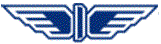 “БДЖ – ПЪТНИЧЕСКИ ПРЕВОЗИ” ЕООДцЕНТРАЛНО УПРАВЛЕНИЕ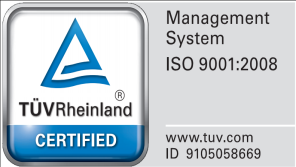 ул. “Иван Вазов” № 3, София 1080, България		тел.: (+359 2) 932 41 90				факс: (+359 2) 987 88 69			bdz_passengers@bdz.bgwww.bdz.bgД О К У М Е Н Т А Ц И ЯЗА УЧАСТИЕ В ОТКРИТА ПРОЦЕДУРА ПО ЗАКОНА ЗА ОБЩЕСТВЕНИТЕ ПОРЪЧКИ /ЗОП/ ЗА ВЪЗЛАГАНЕ НА ОБЩЕСТВЕНА ПОРЪЧКА С ПРЕДМЕТ: „РЕМОНТ НА 44 СИЛОВИ БЛОКА POWERPACK BR642 ЗА ДМВ СЕРИЯ 10, ВКЛЮЧИТЕЛНО ДОСТАВКА НА 2 КОМПЛЕКТА ДИАГНОСТИЧНО ОБОРУДВАНЕ И 2 БРОЯ ДИАГНОСТИЧЕН СОФТУЕР, КАКТО И ОБУЧЕНИЕ НА ПЕРСОНАЛ НА ВЪЗЛОЖИТЕЛЯ ЗА РАБОТА С НЕГО, С ИЗПЪЛНЕНИЕ НА ЕТАПИ В ТРИГОДИШЕН ПЕРИОД”СЪДЪРЖАНИЕРешение за откриване на процедурата № 19 /27.08.2015 г.Обявление за обществената поръчкаУсловия за участие в открита процедура по ЗОП за възлагане на обществена поръчка и указания към участниците за подготовка на офертатаТехнически изисквания за извършване на основен ремонт на силов блок PowerPack BR642 и доставка на 2 комплекта диагностично оборудване и софтуер, както и извършване на обучение на персонал за работа с  диагностичен софтуер за силов блок PowerPack BR642 със следните приложения: - Приложение №2 - Спецификация на агрегати, възли и части за задължителна подмяна при извършване на основен ремонт на силов блок PowerPack BR642 - Приложение №3 - Спецификация на агрегатите, възлите и частите от силов блок PowerPack BR642, за които се предвижда ремонт/ възстановяване- Приложение №4 - Приемо-предавателен протокол Обр.1- Приложение №5  -  Приемо-предавателен протокол Обр.2- Приложение №6  - Рекламационен протокол Обр.3- Приложение №7  - Протокол за скоростно - спирачна проба на дизелова мотриса Обр.ЛС 002-1/95Методика за оценка на офертитеПРИЛОЖЕНИЯ:Приложение № 1 - Представяне на участника Приложение № 1.1. -  Декларация по чл. 47, ал. 9 от ЗОП Приложение № 2 - Декларация за съгласие за участие като подизпълнител Приложение № 3 -  Декларация за приемане условията на проекта на договор по чл.56,ал.1, т.12 от ЗОП Приложение № 4 - Декларация по Закона за икономическите и финансови отношения с дружествата, регистрирани в юрисдикции с преференциален данъчен режим, свързаните с тях лица и техните действителни собственици Приложение № 5 -  Декларация за липса на свързаност с друг участник по чл. 55, ал. 7 ЗОП, както и за липса на обстоятелство по чл. 8, ал. 8, т. 2 от ЗОП Приложение № 6 -  Списък  съгласно чл. 51 ,ал. 1, т. 1 от ЗОП Приложение № 7 - Образец на техническо предложениеПриложение № 8 -  Образец на Ценова оферта Приложение № 9 - Проект на договор Приложение № 10 -  Образец на банкова гаранция за участие Приложение № 11 -  Образец на банкова гаранция за изпълнение на договор Приложение № 12 -  Декларация по чл. 33, ал. 4 от ЗОПУСЛОВИЯ ЗА УЧАСТИЕ В ОТКРИТА ПРОЦЕДУРА ПО ЗОП ЗА ВЪЗЛАГАНЕ НА ОБЩЕСТВЕНА ПОРЪЧКА И УКАЗАНИЯ КЪМ УЧАСТНИЦИТЕ ЗА ПОДГОТОВКА НА ОФЕРТАТАА. ОПИСАНИЕ И ОБЩИ ИЗИСКВАНИЯ Настоящата открита процедура по ЗОП се провежда в изпълнение на Решение                        №19/27.08.2015 г. на  Управителя на „БДЖ – Пътнически превози” ЕООД за откриване на процедура  за възлагане на обществена поръчка с предмет: „Ремонт на 44 броя силови блока PowerPack BR642 за ДМВ серия 10, включително доставка на 2 комплекта диагностично оборудване и 2 броя диагностичен софтуер, както и обучение на персонал на възложителя за работа с него, с изпълнение на етапи в тригодишен период”. І. Участниците са длъжни да съблюдават сроковете и условията, посочени в обявлението, решението и документацията  за  участие в процедурата. За неуредените въпроси в настоящата документация се прилагат разпоредбите на ЗОП и ППЗОП.ІІ. Разходите, свързани с изготвянето и подаването на офертите, са за сметка на участниците. Възложителят при никакви условия няма да участва в тези разходи, независимо от начина на провеждане или изхода на процедурата.ІІІ. Участниците се представляват от законните си представители  или от лица, изрично упълномощени, което се доказва с нотариално заверено пълномощно.ІV. Участници в процедурата могат да бъдат всички български или чуждестранни юридически и физически лица, както и обединения между тях, които отговарят на изискванията на ЗОП и обявените от Възложителя условия.       	V. Обстоятелства, наличието на които води до отстраняване на участниците: 1. При наличието на обстоятелства по чл.69, ал.1 и/или чл.47, ал.1 и ал.5 и посочените в обявлението обстоятелства по чл.47, ал.2 от ЗОП.2. В случай, че за участник се установи, че е дружество, регистрирано в юрисдикция с преференциален данъчен режим и/или че е свързано лице по смисъла на § 1 от Допълнителните разпоредби на Търговския закон с Дружество, регистрирано в юрисдикция с преференциален данъчен режим съгласно § 1, т. 64 от Допълнителните разпоредби на Закона за корпоративното подоходно облагане.Б. ПОДГОТОВКА НА ОФЕРТАТАІ. Общи положения1. При подготвяне на офертата всеки участник трябва да се придържа точно към условията, обявени от Възложителя.2. Всеки участник има право да представи само една оферта.3. Не може да участва в откритата процедура лице, което е декларирало съгласие да участва в обединение или фигурира като подизпълнител в офертата на друг участник. Физическо или юридическо лице може да участва само в едно обединение.4. Не се допуска представянето на варианти.       	В. УКАЗАНИЯ ЗА ПОДГОТОВКА НА ОФЕРТАТА. ИЗИСКУЕМИ ДОКУМЕНТИ И ИНФОРМАЦИЯІ.  Офертата се представя в запечатан непрозрачен плик от участника или от упълномощен представител лично или по пощата с препоръчано писмо с обратна разписка. Всички документи, представени на чужд език, да бъдат придружени с превод на български език, (съобрази чл.56, ал.4 от ЗОП).Не се приема за участие и се връща незабавно на съответния участник оферта, която:е постъпила в незапечатан или скъсан плик;е постъпила след изтичане на крайния срок за получаване.ІІ. Пликът с офертата съдържа следните отделни запечатани, непрозрачни и надписани плика, съгласно чл. 57, ал. 2 и ал. 3 от ЗОП, както следва:а) Плик №1 с надпис „Документи за подбор” – 1 брой;б) Плик № 2 с надпис „Предложение за изпълнение на поръчката” – 1 брой;в) Плик № 3 с надпис „Предлагана цена” – 1 брой.ІІ.1. Плик № 1 с надпис „Документи за подбор”В него се поставят следните изискуеми документи и информация:1. Списък на документите, съдържащи се в офертата, съгласно чл. 56, ал.1, т. 14 от ЗОП, подписан от законния представител на участника или изрично упълномощено от него лице. Документите се представят подредени в папка, по реда, описан в списъка. Списъкът се поставя най-отгоре в папката. В него трябва да са описани последователно всички документи, съдържащи се в офертата – плик № 1, плик № 2 и плик № 3, независимо от обстоятелството, че са поставени в различни пликове. 2. Представяне на участника, във връзка с чл.56, ал.1, т.1 от ЗОП, по приложен образец, Приложение №1 /обр.1/ към документацията за участие, съдържащо:а) посочване на единен идентификационен код по чл. 23 от Закона за търговския регистър, БУЛСТАТ и/или друга идентифицираща информация в съответствие със законодателството на държавата, в която участникът е установен, както и адрес, включително електронен, за кореспонденция при провеждането на процедурата;б) декларация по чл. 47, ал. 9,  в) декларация в свободен текст, че участникът е производител, или когато участникът не е производител на агрегатите, възлите и частите от окомплектовката на силовия блок PowerPack BR642, задължително представя оригинален документ /може и нотариално заверено копие/ от производителя/ите на агрегатите, възлите и частите от окомплектовката на силовия блок, оторизационно писмо, пълномощно, дистрибуторски договор или друг оторизиращ документ, доказващ  правото на участника да предлага и/или извършва доставка/ремонт на продукцията му през 2015 – 2018 г.,г) декларация в свободен текст, че участникът при доставката на 2 комплекта диагностично оборудване и софтуер /2 броя/ за диагностика на силов блок PowerPack BR642 ще представи документ /в оригинал/ от Производителя или негов оторизиран представител, с който да се удостовери, че доставеното оборудване /софтуер/ като вид, наименование, номер и/или друга идентифицираща информация/, притежава характеристики и е подходящо за тестване на силови блокове PowerPack BR642, придружен с подробна спецификация /в оригинал/ за комплектността на диагностичното оборудване включваща, наименование, тип/вид на модула от комплекта, идентифициращи данни /каталожен номер и/или фабричен номер/ и количество, което е включено в комплекта, с превод на български език, ид) декларация в свободен текст от участника, че ще достави 2 /два/ броя  оборотни силови блок PowerPack BR642 за ДМВ серия 10 за целия срок на договора, за негова сметка (безплатно), в състояние /ресурс в м.ч./ позволяващо нормалната им експлоатация. 2.1. Чуждестранните юридически или физически лица представят документите по а), б), в), г) и д), в официален превод, съгласно §1 т.16а от ДР на ЗОП.3. В случай, че участникът е обединение, което не е юридическо лице, към офертата се представя и документ, с който е създадено обединението – оригинал или нотариално заверено копие, в което задължително се посочва представляващия.4. Участниците представят заверено копие от удостоверение за регистрация по ЗДДС /идентификационен № по ДДС/ или декларация в свободен текст за липса на такава регистрация.5. Нотариално заверено пълномощно на лицето, подписващо документите в офертата (оригинал) – представя се, когато офертата не е подписана от управляващия и представляващ участника съгласно актуалната му регистрация, а от упълномощен негов представител. Пълномощното следва да съдържа всички данни на лицата (упълномощен и упълномощител), както и изявление, че упълномощеното лице има право да подпише офертата и да представлява участника в процедурата.       	6. Декларации:6.1. Декларация по чл. 47, ал. 9 от ЗОП – Приложение № 1.1. /образец към представянето на участника/;6.2.Декларация в свободен текст, че участникът е производител, или когато участникът не е производител, задължително представя оригинален документ /може и нотариално заверено копие/ от производителите на предлаганите агрегати, възли и части от окомплектовката на силовия блок PowerPack BR642, договор или друг оторизиращ документ, доказващ  правото на участника да предлага и/или извършва доставка/ремонт на продукцията му през 2015 ÷ 2018 г. 6.3. Декларация по чл.56, ал.1, т.8 от ЗОП за съгласие за участие като подизпълнител, съгласно образеца – Приложение № 2 към документацията за участие. /Представя се задължително от подизпълнителите в случай, че участникът е декларирал ползването на подизпълнители към представянето по т. 2/  6.4. Декларация за приемане условията на проекта на договор във връзка с чл.56,ал.1, т.12 от ЗОП – Приложение № 3 към документацията за участие;6.5. Декларация по Закона за икономическите и финансови отношения с дружествата, регистрирани в юрисдикции с преференциален данъчен режим, свързаните с тях лица и техните действителни собственици – Приложение № 4 към документацията за участие;6.6. Декларация за липса на свързаност с друг участник по чл. 55, ал. 7 от ЗОП, както и за липса на обстоятелство по чл. 8, ал. 8, т. 2 от ЗОП – Приложение № 5 към документацията за участие.7. Когато участникът предвижда, че ще използва/няма да използва  подизпълнители, които ще участват при изпълнението на обществената поръчка, в „Представяне на участника” – Приложение № 1 посочва подизпълнителите, както и вида на ремонтните дейности/доставка на резервни части, които ще извършват и дела на тяхното участие.Лице, което е дало съгласие и фигурира като подизпълнител в офертата на друг участник не може да представя самостоятелна оферта.Когато участникът в процедурата е обединение, се прилага  чл.56, ал.3 от ЗОП, а когато е чуждестранно физическо или юридическо лице или техни обединения се прилага чл.56, ал.4 от ЗОП.    	8. Документ за внесена гаранция за участие /оригинал/. Гаранцията за участие се представя в размер определен от Възложителя на 100 000,00 /сто хиляди/ български лева без ДДС.	Гаранция за участие в процедурата се представя по преценка на участника под формата на оригинал на безусловна и неотменяема банкова гаранция със срок на валидност 180 /сто и осемдесет/ календарни дни след крайния срок за получаване на офертите, съгласно образеца Приложение № 10 към документацията за участие или парична сума по сметката на Възложителя – „БДЖ – Пътнически превози” ЕООД в лева, в Банка  ОББ, клон Света София, IBAN: BG57 UBBS 80021052226520, BIC: UBBSBGSF .В нареждането за плащане задължително следва да бъде записано: Гаранция за участие в открита процедура по ЗОП с предмет: "Ремонт на 44 броя силови блока PowerPack BR642 за ДМВ серия 10, включително доставка на 2 комплекта диагностично оборудване и 2 броя диагностичен софтуер, както и обучение на персонал на възложителя за работа с него, с изпълнение на етапи в тригодишен период”.Задържането   и освобождаването на гаранцията за участие става при условията и реда на чл.61 и чл.62 от ЗОП.9. Доказателства за икономическото и финансово състояние на участника:Не се изискват. По своя преценка кандидатите могат да представят доказателства за икономическо и финансово състояние - съгласно чл.50 от ЗОП, чрез представяне на посочените в чл.50, ал.1 документи, а при обективна невъзможност за представяне на документи по чл.50, ал.1, т.1 или т.2 от ЗОП - друг документ. 10. Доказателства за технически възможности и/или квалификация на участника за всички обособени позиции: А. ЗА ИЗВЪРШВАНЕ НА ОСНОВЕН РЕМОНТ НА СИЛОВ БЛОК POWERPACK BR64210.1. Списък по чл. 51, ал. 1, т. 1 от ЗОП на услугите, които са еднакви или сходни с предмета на обществената поръчка, изпълнени през последните три години, считано от датата на подаване на офертата, с посочване на стойностите, датите и получателите /представя се в оригинал/, заедно с минимум две доказателства за извършени услуги  еднакви или сходни с тези на обществената поръчка под формата на удостоверение или друг документ, издадено от получателя на услугата или от компетентен орган, или чрез посочване на публичен регистър в Република България, в който е публикувана информация за услугата – Приложение № 6 /образец/.Под „сходни услуги” с предмета на поръчката, следва да се разбират услуги по доставка на резервни части и извършване на ремонт на индустриални двигатели, скоростни кутии и други агрегати с мощност над 200 kW, а под „еднакви услуги” с предмета на поръчката, следва да се разбират услуги по извършване на ремонт на силови блокове PowerРack BR642.10.2. Образец на сертификат/и за качество и протокол/и от изпитания на ремонтираните силови блокове PowerРack BR642 като цяло, дизеловия двигател и скоростната кутия поотделно, издаван/и от извършващия/те ремонта, заверен/и от него/тях с оригинален подпис и печат /допуска се и копие, заверено от участника/. 10.3. Копие заверено от участника на Сертификат по ISO 9001:2008 /или еквивалентен на него/ за успешно внедрена система за управление на качеството, издаден на името на изпълнителя на ремонта.10.4. Декларация в свободен текст от участника, че ще представи списък на вложените  резервни части и агрегати при ремонта на силовия блок PowerРack BR642 в съответствие със спецификациите на Възложителя - Приложение №2 и Приложение №3 към т.4 от съдържанието на документацията за участие и допълнително използвани при ремонта, с посочени артикулни номера и заверен от Изпълнителя с оригинален подпис и печат/, с който списък се удостоверява, че влаганите резервни части отговарят по предназначение, технически характеристики и присъединителни размери на резервните части от каталога на производителя на силовия блок PowerРack BR642 и агрегатите включени в него.10.5. Декларация в свободен текст от участника, че има на разположение производствена база, както и списък, съдържащ описание на технологичното оборудване на участника/подизпълнителите за доказване на възможността да бъде изпълнена услугата, предмет на обществената поръчка.10.6. Декларация в свободен текст от участника, че ще осигури технически компетентен и сертифициран от производителя персонал за изпълнение на обществената поръчка с приложени доказателства за това.10.7. Декларация в свободен текст, че ще предоставим на Възложителя Инструкция за техническо обслужване на силови блокове PowerPack BR642 с посочени срокове, прегледи, консумативи и гаранционни условия, на български език.Б. ЗА ДОСТАВКА НА 2 КОМПЛЕКТА ДИАГНОСТИЧНО ОБОРУДВАНЕ И СОФТУЕР, КАКТО И ИЗВЪРШВАНЕ НА ОБУЧЕНИЕ НА ПЕРСОНАЛ НА ВЪЗЛОЖИТЕЛЯ ЗА РАБОТА С ДИАГНОСТИЧЕН СОФТУЕР ЗА СИЛОВ БЛОК POWERРACK BR64210.8. Декларация в свободен текст от участника, че ще представи документ в оригинал от Производителя или негов оторизиран представител при доставката на 2 комплекта диагностично оборудване и софтуер /2 броя/ за диагностика на силов блок PowerPack BR642, с който да се удостовери, че доставеното оборудване /софтуер/ като вид, наименование, номер и/или друга идентифицираща информация/, притежава характеристики и е подходящо за тестване на силови блокове PowerPack BR642, придружен с подробна спецификация /в оригинал/ за комплектността на диагностичното оборудване включваща, наименование, тип/вид на модула от комплекта, идентифициращи данни /каталожен номер и/или фабричен номер/ и количество, което е включено в комплекта, с превод на български език.10.9. Декларация в свободен текст от участника, че ще извърши обучение за работа с диагностичното оборудване и софтуера за диагностика на силов блок PowerPack BR642 на 5 /пет/ длъжностни лица от ремонтните бази на Възложителя, като всички разходи, свързани с провеждане на обучението /лектори, командировъчни на лекторите – дневни и нощувки, учебни материали, помагала, табла, диаграми, диагностично оборудване, софтуер и др./ са за негова сметка.10.10. Декларация в свободен текст от участника, че ще представи Гаранционна карта за всеки комплект диагностично оборудване като датата за начало на гаранцията е не по-рано от датата на сключване на договора при доставката на 2 комплекта диагностично оборудване и софтуер /2 броя/ за диагностика на силов блок PowerPack BR642.10.11. Декларация в свободен текст от участника, че ще представим Ръководство за работа на диагностичното оборудване на магнитен и хартиен носител в оригинал и с превод на български език при доставката на 2 комплекта диагностично оборудване и софтуер /2 броя/ за диагностика на силов блок PowerPack BR642.ІІ.2. Плик № 2  с надпис „Предложение за изпълнение на поръчката1. В плик №2 се поставят следните документи, свързани с изпълнение на поръчката: 1.1.Техническо предложение за изпълнение на поръчката, попълнено съгласно приложения образец Приложение № 7 от документацията за участие.1.2. План-програма за обучение на персонал на Възложителя /5 броя длъжностни лица/, както за теоретичната част така и за практикума, с разписани теми и време за обучение.1.3. Декларация по чл. 33, ал. 4 от ЗОП – Приложение №12 към документацията за участие.ІІ.3. Плик № 3  с надпис „Предлагана цена”	В плик № 3 се поставя  ценовото предложение на участника, попълнено и подписано по приложения образец /Приложение № 8/ от документацията за участие съгласно чл. 57, ал. 3 от ЗОП. 	Предложените цени следва да са в български лева без ДДС, с точност до втория знак след десетичната запетая.Плик №1, плик №2 и плик №3 следва да бъдат поставени в един плик, като съгласно чл. 57, ал. 1 от ЗОП върху плика участника посочва адрес за кореспонденция, телефон, факс, електронен адрес и надпис: До “БДЖ-Пътнически превози” ЕООДул. „Иван Вазов” № 3гр. София 1080ОФЕРТАЗа участие в открита процедура по ЗОП за възлагане на обществена поръчка с предмет: "Ремонт на 44 броя силови блока PowerPack BR642 за ДМВ серия 10, включително доставка на 2 комплекта диагностично оборудване и 2 броя диагностичен софтуер, както и обучение на персонал на възложителя за работа с него, с изпълнение на етапи в тригодишен период” от фирма ...............................................адрес:.......................................................телефон/факс, GSM ................................      електронен адрес....................................ІІІ. Срок на валидност на офертитеОфертите следва да бъдат валидни за срок не по-кратък от  150 (сто и петдесет )  дни от крайния срок, определен  за подаването им, посочен в обявлението за процедурата. Оферти с по-кратък срок на валидност няма да бъдат допуснати до оценяване и класиране от Възложителя. ІV.  Изисквания към документитеВсички документи трябва да бъдат:1. Заверени /когато са ксерокопия/ с гриф “Вярно с оригинала”, подпис,  на лицето/ата, представляващи участника, и мокър печат.2. Документите и данните в офертата се подписват само от законно представляващия /представляващите/ участника  или упълномощени за това лица, а декларацията по чл. 47, ал. 9 от ЗОП се подписва от съответните лица.3. Всички документи трябва да са в срока на тяхната валидност, когато такава е изрично предвидена в нормативен акт, или е изискване на Възложителя към датата на подаване на офертата. Документите, които участниците представят по чл. 68, ал. 9 ЗОП, могат да удостоверяват и факти, настъпили след крайния срок за подаване на оферти.4. Всички документи, приложени към офертата, следва да бъдат на български език, или придружени с превод. Ако участникът е чуждестранно лице, документът за регистрацията му, или еквивалентният документ /в зависимост от законодателството на съответната държава/ се представя и в официален превод, а всички други документи – в превод на български език.5. В офертата не се допускат никакви вписвания между редовете, изтривания или корекции – това е основание за отстраняване на допусналия ги участник.6. Участникът е единствено отговорен за евентуално допуснати грешки или пропуски в изчисленията на предложените от него цени. При констатирани аритметични грешки меродавна е единичната цена.V. Краен срок за представяне на офертитеОфертите трябва да бъдат получени от Възложителя на посочения адрес, не по-късно от деня и часа, посочени в обявлението за обществената поръчка. Просрочени оферти няма да бъдат приемани за участие в процедурата и ще бъдат връщани незабавно на участниците.VІ. Отваряне и оценка на офертитеДенят на отваряне на офертите е посочен в обявлението. При промяна на датата и часа на отваряне на офертите участниците се уведомяват писмено.Възложителят уведомява участниците за датата, часа и мястото на отваряне и оповестяване на ценовите оферти.VІІ. Оценяване на офертите1. Офертите ще бъдат оценявани по критерия „икономически най-изгодна оферта" съгласно приложената към документацията за участие методика за оценка на офертите.2. Комисията извършва класиране на допуснатите участници съгласно посочения критерий. Въз основа на протокол от Комисията за разглеждането, оценяването и класирането на офертите, Възложителят издава решение, с което обявява класирането на участниците и участника, определен за изпълнител. В случай на отстраняване на участници от процедурата, в решението Възложителят посочва  отстранените от участие в процедурата участници и оферти и мотивите за отстраняването им.VІІІ. Сключване на договор 1. Участникът, определен за изпълнител, представя гаранцията за изпълнение на договора под формата на безусловна и неотменяема банкова гаранция, съгласно приложения към документацията образец Приложение №11 или парична сума (депозит), внесена по банкова сметка на Възложителя „БДЖ - Пътнически превози” ЕООД, в размер на 4 % от общата стойност на договора, със срок на валидност 30 /тридесет/ дни след изтичане на срока на договора.Условията за задържането и освобождаването на гаранцията за изпълнение са уредени в проекта на договор, Приложение № 9 към документацията за участие.      	2. В рамките на нормативно установения срок, предвиден за сключване на договора, определеният за изпълнител на обществената поръчка, следва да представи  документите по чл.47, ал.10 от ЗОП за удостоверяване на липсата на обстоятелства по чл.47, ал.1 и посочените в обявлението обстоятелства по чл.47, ал.2 от ЗОП. IX. ДругиЗа неуредените въпроси от настоящата документация, ще се прилагат разпоредбите на ЗОП и ППЗОП.   Приложение №1/Образец!/ ПРЕДСТАВЯНЕ НА УЧАСТНИКв открита процедура за възлагане на обществена поръчка  с предмет: „Ремонт на 44 броя силови блока PowerPack BR642 за ДМВ серия 10, включително доставка на 2 комплекта диагностично оборудване и 2 броя диагностичен софтуер, както и обучение на персонал на възложителя за работа с него, с изпълнение на етапи в тригодишен период”Административни сведенияУВАЖАЕМИ ГОСПОДИН УПРАВИТЕЛ, 	1. Заявяваме, че желаем да участваме в обявената от Вас открита процедура по ЗОП за възлагане на обществена поръчка с предмет: „Ремонт на 44 броя силови блока PowerPack BR642 за ДМВ серия 10, включително доставка на 2 комплекта диагностично оборудване и 2 броя диагностичен софтуер, както и обучение на персонал на възложителя за работа с него, с изпълнение на етапи в тригодишен период”, като подаваме оферта при условията, обявени в документацията за участие и приети от нас.2. Задължаваме се да спазваме всички условия на възложителя, посочени в документацията за участие, които се отнасят до изпълнението на поръчката, в случай, че същата ни бъде възложена.3. Декларираме, че приемаме условията за изпълнение на обществената поръчка, заложени в документацията за участие и проекта на договор.  4. При изпълнението на обществената поръчка няма да ползваме/ще ползваме (относимото се подчертава) следните подизпълнители:1.......................................................................................................................................2.......................................................................................................................................3.......................................................................................................................................(наименование на подизпълнителя, ЕИК/ЕГН, вид на дейностите, които ще изпълнява, дял от стойността на обществената поръчка в %)5. Приемаме срокът на валидността на нашата оферта да бъде 150 календарни дни, считано от крайния срок за подаване на оферти, определен в обявлението за обществена поръчка. 6. Неразделна част от настоящото представяне са:-  декларацията по чл. 47, ал. 9 от Закона за обществените поръчки, за обстоятелствата по чл. 47, ал. 1, ал. 2, т. 2 и т. 5 и ал. 5 от ЗОП, подписана от лицата, които представляват участника, съгласно документите за регистрация;- декларация в свободен текст, че участникът е производител, или когато участникът не е производител на агрегатите, възлите и частите от окомплектовката на силовия блок, задължително представя оригинален документ /може и нотариално заверено копие/ от производителя/ите на агрегатите, възлите и частите от окомплектовката на силовия блок, оторизационно писмо, пълномощно, дистрибуторски договор или друг оторизиращ документ, доказващ  правото на участника да предлага и/или извършва доставка/ремонт на продукцията му през 2015 – 2018 г.;- декларация в свободен текст, че участникът при доставката на 2 комплекта диагностично оборудване и софтуер /2 броя/ за диагностика на силов блок PowerPack BR642 ще представи документ /в оригинал/ от Производителя или негов оторизиран представител, с който да се удостовери, че доставеното оборудване /софтуер/ като вид, наименование, номер и/или друга идентифицираща информация/, притежава характеристики и е подходящо за тестване на силови блокове PowerPack BR642, придружен с подробна спецификация /в оригинал/ за комплектността на диагностичното оборудване включваща, наименование, тип/вид на модула от комплекта, идентифициращи данни /каталожен номер и/или фабричен номер/ и количество, което е включено в комплекта, с превод на български език;- декларация в свободен текст от участника, че ще достави 2 /два/ броя  оборотни силови блок PowerPack BR642 за ДМВ серия 10 за целия срок на договора, за негова сметка (безплатно), в състояние /ресурс в м.ч./ позволяващо нормалната им експлоатация. Приложение №1.1. /Образец!/ Д Е К Л А Р А Ц И Япо чл. 47, ал. 9 от ЗОППодписаният /та/ те .............................................................................................,ЕГН: ........................................, с адрес …..................................................................................,с лична карта № ….............................., издаден на …................от ….............................., в качеството ми на ................................ на ................................................................................ [наименование на участника] с ЕИК ................................, регистрирано в …..........................................................., със седалище и адрес на управление ........................................................................................................................................................................., в изпълнение на чл. 47, ал. 9 от ЗОП и в съответствие с изискванията на възложителя при възлагане на обществена поръчка с предмет: „Ремонт на 44 броя силови блока PowerPack BR642 за ДМВ серия 10, включително доставка на 2 комплекта диагностично оборудване и 2 броя диагностичен софтуер, както и обучение на персонал на възложителя за работа с него, с изпълнение на етапи в тригодишен период” ДЕКЛАРИРАМ, ЧЕ:1. Не съм осъден с влязла в сила присъда/ реабилитиран съм (невярното се зачертава) за:а) престъпление против финансовата, данъчната или осигурителната система, включително изпиране на пари, по чл. 253 - 260 от Наказателния кодекс; б) подкуп по чл. 301 - 307 от Наказателния кодекс; в) участие в организирана престъпна група по чл. 321 и 321а от Наказателния кодекс; г) престъпление против собствеността по чл. 194 - 217 от Наказателния кодекс; д) престъпление против стопанството по чл. 219 - 252 от Наказателния кодекс. 2. Представляваният от мен участник не е обявен в несъстоятелност;3. Представляваният от мен участник не е  в производство по ликвидация и не се намира в подобна процедура  съгласно националните закони и подзаконови актове;4. Представляваният от мен участник (отбелязва се само едно обстоятелство, което се отнася до конкретния участник):а) няма задължения по смисъла на чл. 162, ал. 2, т. 1 от Данъчно-осигурителния процесуален кодекс към държавата и към община, установени с влязъл в сила акт на компетентен орган;б) има задължения по смисъла на чл. 162, ал. 2, т. 1 от Данъчно-осигурителния процесуален кодекс към държавата и към община, установени с влязъл в сила акт на компетентен орган, но за същите е допуснато разсрочване/отсрочване;в) няма задължения за данъци или вноски за социалното осигуряване съгласно законодателството на държавата, в която участникът е установен (при чуждестранни участници).5. Не съм/представляваният от мен участник не е осъден с влязла в сила присъда за престъпление по чл. 313 от Наказателния кодекс във връзка с провеждане на процедури за възлагане на обществени поръчки;6. В качеството ми на лице по чл. 47, ал. 4 от ЗОП не съм свързан по смисъла на § 1, т. 23а от допълнителните разпоредби на ЗОП с възложителя или със служители на ръководна длъжност в неговата организация.7. Не съм / Представляваният от мен участник не е сключил договор с лице по чл. 21 или 22 от Закона за предотвратяване и установяване на конфликт на интереси.Известно ми е, че за деклариране на неверни обстоятелства, нося отговорност по смисъла на чл.313 от Наказателния кодекс.Задължавам се при промяна на горепосочените обстоятелства, в 7-дневен срок от настъпването им писмено да уведомя Възложителя.Публичните регистри (съгласно законодателството на държавата, в която участникът е установен), в които се съдържа информация за посочените обстоятелства по т. 1 – 4 са:1.........................................................................................................................................2.........................................................................................................................................3.........................................................................................................................................Компетентните органи (съгласно законодателството на държавата, в която участникът е установен), които са длъжни да предоставят служебно на възложителя информация за обстоятелствата по т. 1 – 4 са:1.........................................................................................................................................2.........................................................................................................................................3...........................................................................................................................................................................					Декларатор/и: .......................................дата на подписване 								подпис/и Приложение №2                                    /Образец!/Д Е К Л А Р А Ц И Яза съгласие за участие като подизпълнителПодписаният/ата/.......................................................................................................(трите имена), ..........................................................данни по документ за самоличност ....................................................................... (номер на лична карта, дата, орган и място на издаването) в качеството си на .............................................................................  (длъжност) на............................................................................................................................. (наименование на подизпълнителя)Д Е К Л А Р И Р А М:1. От името на представляваното от мен лице (търговско дружество, едноличен търговец, юридическо лице с нестопанска цел – вярното се подчертава):............................................................................................................................................................... (наименование, ЕИК)изразявам съгласието да участваме като подизпълнител на  ................................................................................................................................................................(наименование на участника в процедурата, на който лицето е подизпълнител)при изпълнение на обществена поръчка с предмет „..................................................................... “2. Работите/дейностите, които ще изпълняваме като подизпълнител, са:...............................................................................................................................................................(изброяват се конкретните части от предмета на обществената поръчка, които ще бъдат изпълнени от подизпълнителя)................................................................................................................................................................3. Запознати сме с разпоредбата на чл. 55, ал. 5 от Закона за обществените поръчки, че заявявайки желанието си да бъдем подизпълнител в офертата на посочения по-горе участник, нямаме право да се явим като участник в горепосочената процедура и да представим самостоятелна оферта.Известно ми е, че за вписване на неверни данни в настоящата декларация подлежа на наказателна отговорност съгласно чл. 313 от Наказателния кодекс. ……………………… г.			               Декларатор: ………………………………(дата на подписване)                                                                        (подпис и печат)Приложение № 3/Образец!/ДЕКЛАРАЦИЯпо чл.56,ал.1,т.12 от ЗОПза приемане условията в проекта на договорПодписаният /та/	.......,в качеството ми  на .......................................................	....................................................... (посочва се длъжността и качеството, в което лицето има право да представлява и управлява)  на .........................................................................../наименование на участника/, регистриран/о с ЕИК...................,   със седалище и адрес на управление.................................................................................... – участник  в открита процедура за възлагане на обществена поръчка  с предмет: „Ремонт на 44 броя силови блока PowerPack BR642 за ДМВ серия 10, включително доставка на 2 комплекта диагностично оборудване и 2 броя диагностичен софтуер, както и обучение на персонал на възложителя за работа с него, с изпълнение на етапи в тригодишен период”Д Е К Л А Р И Р А М, ЧЕ:               Запознат/а съм  с всички условия, вписани в проекта на договор и ги приемам.……………………… г.			               Декларатор: ………………………………(дата на подписване)                                                                        (подпис и печат)Приложение № 4/Образец!/Д Е К Л А Р А Ц И Япо Закона за икономическите и финансови отношения с дружествата, регистрирани в юрисдикции с преференциален данъчен режим, свързаните с тях лица и техните действителни собственициПодписаният/та/..............................................................................................................с адрес ...............................................................................................................[лична карта/документ за самоличност] № ................................, издадена на ........…....................... от ...................................................................., в качеството си на [длъжност, или друго качество] на ................................................................................................. [наименование на търговеца]................... с ЕИК............................., регистрирано в ................................................., със седалище и адрес на управление ........................................................................... – участник  в открита процедура за възлагане на обществена поръчка с предмет: „Ремонт на 44 броя силови блока PowerPack BR642 за ДМВ серия 10, включително доставка на 2 комплекта диагностично оборудване и 2 броя диагностичен софтуер, както и обучение на персонал на възложителя за работа с него, с изпълнение на етапи в тригодишен период”Д Е К Л А Р И Р А М:	1. „………………….” …., вписано в Търговския регистър на Агенция по вписванията с ЕИК ……………, не е дружество, регистрирано в юрисдикция с преференциален данъчен режим и не е свързано лице по смисъла на § 1 от Допълнителните разпоредби на Търговския закон с Дружество, регистрирано в юрисдикция с преференциален данъчен режим съгласно § 1, т. 64 от Допълнителните разпоредби на Закона за корпоративното подоходно облагане.	2. При промяна в горепосочените по-горе обстоятелства се задължавам да уведомя писмено възложителя в 7-дневен срок. 	Известна ми е предвидената в чл.313 от Наказателния кодекс, отговорност за неверни данни.………………………дата на подписване					Декларатор: …………………………подпис  Приложение № 5/Образец!/Д Е К Л А Р А Ц И Я за липса на свързаност с друг участник по чл. 55, ал. 7 от ЗОП, както и за липса на обстоятелство по чл. 8, ал. 8, т. 2 от ЗОППодписаният /ата/ ............................................................................................., в качеството ми на ....................................................... (посочва се длъжността) на ............................................................................................................ (посочва се фирмата на участника), с ЕИК ........................., със седалище и адрес на управление  ............................................................................................................................................ - участник  в открита процедура за възлагане на обществена поръчка  с предмет: „Ремонт на 44 броя силови блока PowerPack BR642 за ДМВ серия 10, включително доставка на 2 комплекта диагностично оборудване и 2 броя диагностичен софтуер, както и обучение на персонал на възложителя за работа с него, с изпълнение на етапи в тригодишен период”Д Е К Л А Р И Р А М, че:1. Не съм / Представляваният от мен участник не е свързано лице по смисъла на § 1, т. 23а от допълнителните разпоредби на ЗОП или свързано предприятие по смисъла на § 1, т. 24 от допълнителните разпоредби на ЗОП с друг участник в настоящата процедура.2. За мен / За представлявания от мен участник не са налице обстоятелствата по чл. 8, ал. 8, т. 2 от  ЗОП по отношение на настоящата процедура за възлагане на обществена поръчка.Известно ми е, че за деклариране на неверни данни в настоящата декларация, подлежа на наказателна отговорност съгласно чл. 313 от Наказателния кодекс. Забележка: Настоящата декларация се попълва задължително от управляващия  участника по регистрация. В случай, че  участника в процедурата е обединение декларацията се попълва от представляващия обединението.……………………… г.			               Декларатор: ………………………………(дата на подписване)                                                                        (подпис и печат)Приложение №6/Образец!/Открита процедура за възлагане на обществена поръчка за с предмет: „Ремонт на 44 броя силови блока PowerPack BR642 за ДМВ серия 10, включително доставка на 2 комплекта диагностично оборудване и 2 броя диагностичен софтуер, както и обучение на персонал на възложителя за работа с него, с изпълнение на етапи в тригодишен период”Списък по  чл.51, ал.1, т.1 от ЗОП Списък на услугите, които са еднакви или сходни с предмета на обществената поръчка, изпълнени през последните три години, считано от датата на подаване на офертите за участие, с посочване на стойностите, датите, и получателите, заедно с доказателство за извършената услуга:Поредният номер на последния ред по справката от настоящия образец не ограничава участника относно броя на доказателствата,  които ще посочи.За посочените в списъка услуги, изпълнени от нас, прилагаме следните доказателства по чл. 51, ал. 4 ЗОППрилагаме доказателства :  1............................................                                               2............................................                                               3............................................Дата: 	.............................. год.                                             	............................................                                                                                                                / Подпис и печат/                                                                                         Приложение № 7/Образец/ДО „БДЖ-ПЪТНИЧЕСКИ ПРЕВОЗИ” ЕООДул. „Иван Вазов” № 3гр. София 1080ТЕХНИЧЕСКО ПРЕДЛОЖЕНИЕОт.............................................(наименование.на.участника),.с.ЕИК................................. ..................., вписано в ...........…..............................., регистрация по ДДС: …......................., със седалище и адрес на управление …........................ ................................................, адрес за кореспонденция:…..................................................,телефон.за.контакт...............................,.факс.…..............................,.представлявано.от..........................................................(трите.имена).в.качеството.на................................................................................................................ (длъжност, или друго качество)УВАЖАЕМИ  ГОСПОДИН УПРАВИТЕЛ,Представяме нашето предложение за изпълнение на обществена поръчка с предмет: "Ремонт на 44 броя силови блока PowerPack BR642 за ДМВ серия 10, включително доставка на 2 комплекта диагностично оборудване и 2 броя диагностичен софтуер, както и обучение на персонал на възложителя за работа с него, с изпълнение на етапи в тригодишен период”. Предлагаме:І. ЗА ИЗВЪРШВАНЕ НА ОСНОВЕН РЕМОНТ НА СИЛОВ БЛОК POWERPACK BR642	1. ПРЕДОСТАВЯНЕ НА 2 /ДВА/ БРОЯ ОБОРОТНИ СИЛОВИ БЛОКА POWERPACK BR642 ЗА ДМВ СЕРИЯ 10, за наша сметка (безплатно), в състояние /ресурс в м.ч./ позволяващо нормалната им експлоатация за срока на действие на договора в срок до 15 /петнадесет/ календарни дни от датата на подписване на договор за изпълнение на обществената поръчка. Транспортните разходи свързани с доставката им са за наша сметка. Всички неизправности по време на експлоатацията им се отстраняват за наша сметка в срок  до 15 /петнадесет/ календарни дни от датата на подписване на рекламационен протокол Обр.3 – Приложение №6 към т.4 от съдържанието на документацията за участие.	2. ПРИ ИЗВЪРШВАНЕ НА ОСНОВЕН РЕМОНТ НА СИЛОВ БЛОК POWERPACK BR642 ЗА ДМВ СЕРИЯ 10 И ДИЗЕЛОВ ДВИГАТЕЛ ДА СПАЗВАМЕ СЛЕДНИТЕ ИЗИСКВАНИЯ: 	2.1. За ремонт се приемат едновременно 2 броя силови блока PowerPack BR642,  по ред, начин и състояние, описани по-долу:	- Извършване на задължителна подмяна независимо от състоянието, с нови оригинални агрегати, възли и части на силовия блок, посочени в „Спецификация на агрегати, възли и части за задължителна подмяна при извършване на основен ремонт на силов блок PowerPack BR642” на Възложителя,  Приложение №2 към т.4 от съдържанието на документацията за участие;	- Извършване на ремонт/възстановяване на агрегати, възли и части, посочени в  „Спецификацията на агрегатите, възлите и частите от силовия блок, за които се предвижда ремонт/възстановяване” на Възложителя, Приложение №3 към т.4 от съдържанието на документацията за участие;	2.2. Влагане на агрегати, възли и части извън обхвата на „Спецификация на агрегати, възли и части за задължителна подмяна при извършване на основен ремонт на силов блок PowerPack BR642”, Приложение №2 към т.4 от съдържанието на документацията за участие и нови по „Спецификация на агрегатите, възлите и частите от силовия блок, за които се предвижда ремонт/възстановяване”, Приложение №3 към т.4 от съдържанието на документацията за участие, е за наша сметка, с цел привеждане на силовите блокове PowerPack BR642 в състояние за експлоатация.	2.3. Транспортните разходи, свързани с получаване на силовите блокове PowerPack BR642 за ремонт и предаването им след ремонта  от/на Възложителя са за наша сметка.	2.4. Застраховката на силовите блокове PowerPack BR642 при транспортирането им за и от ремонт е за наша сметка.3. ГАРАНЦИОНЕН СРОК НА РЕМОНТИРАН СИЛОВ БЛОК  POWERPACK BR642 ЗА ДМВ СЕРИЯ 10 - ........  месеца /не по-кратък от 18 месеца и не по-дълъг от 36 месеца/ след пускането му в експлоатация.Гаранционният срок на възстановения силов блок  PowerPack BR642  за ДМВ серия 10 започва да тече от датата на подписване на Протокол за скоростно-спирачна проба на дизелова мотриса Обр.ЛС 002-1/95, Приложение №7 към т.4 от съдържанието на документацията за участие,  от упълномощени представители на страните.4. ПАРТИДИ, СРОКОВЕ И МЯСТО НА ДОСТАВКА НА ВЪЗСТАНОВЕНИТЕ СИЛОВИ БЛОКОВЕ POWERPACK BR642 ЗА ДМВ СЕРИЯ 10 И ЗА ДОСТАВКА НА 2 КОМПЛЕКТА ДИАГНОСТИЧНО ОБОРУДВАНЕ И СОФТУЕР, КАКТО И ИЗВЪРШВАНЕ НА ОБУЧЕНИЕ НА ПЕРСОНАЛ НА ВЪЗЛОЖИТЕЛЯ ЗА РАБОТА С ДИАГНОСТИЧЕН СОФТУЕР ЗА СИЛОВ БЛОК  POWERPACK BR642А.ПАРТИДИ, СРОКОВЕ И МЯСТО НА ДОСТАВКА НА ВЪЗСТАНОВЕНИТЕ СИЛОВИ БЛОКОВЕ POWERPACK BR642 ЗА ДМВ СЕРИЯ 10:  4.1.Разпределение на ремонтите на 44 броя силови блокове PowerPack BR642 за ДМВ серия 10 за тригодишен период,  с изпълнение на етапи по месеци и партиди, както следва:- Първи етап /I етап /- до 12 месеца от сключване на договора - 8 броя мотрисни влака – 16 броя силови блока /8 партиди ориентировъчно, но не по-малко от 8 партиди/;- Втори етап /II етап/ - до 24 месеца от сключване на договора – 8 броя мотрисни влака – 16 броя силови блока /8 партиди ориентировъчно, но не по-малко от 8 партиди/;- Трети етап /III етап/ - до 36 месеца от сключване на договора – 6 броя мотрисни влака – 12 броя силови блока /6 партиди ориентировъчно, но не по-малко от 6 партиди/.Забележка: Една партида включва извършване на основен ремонт на 2 /два/ броя силови блокове PowerPack BR642 за ДМВ серия 10. 4.2. Първата партида силови блокове PowerPack BR642 за ДМВ серия 10 се приемат от Възложителя за ремонт в срок до 30 /тридесет/ дни след:- осигуряването и предаването на Възложителя от наша страна на 2 броя оборотни силови блока PowerPack BR642 за ДМВ серия 10 в състояние /ресурс в м.ч./ позволяващо нормалната им експлоатация в срок до 15 /петнадесет/ календарни дни след подписване на договора,- писмено уведомление от Възложителя за дата и час на монтажа на оборотните силови блокове PowerPack BR642 и провеждане на скоростно-спирачната проба на 2 броя оборотни силови блокове PowerPack BR642, приключила с подписването на Протокол за скоростно-спирачна проба на дизелова мотриса Обр.ЛС 002-1/95 за оборотните силови блока PowerPack BR642, Приложение №7 към Приложение №І на проекта на договора, от наша странаи- превеждане на аванс в размер на 60% от стойността на ремонта на една партида силови блокове PowerPack BR642 за ДМВ серия 10 от Възложителя в срок до 15 /петнадесет/ календарни дни от датата на подписване на Протокол за скоростно-спирачна проба на дизелова мотриса Обр.ЛС 002-1/95 за оборотните силови блока PowerPack BR642, Приложение №7 към Приложение №І на проекта на договора и представяне от наша страна на данъчна фактура за авансовото плащане.4.3. Всяка следваща партида силови блокове PowerPack BR642 за ДМВ серия 10 се  приема за ремонт  от Възложителя след:- приемане на предходната партида ремонтирани/възстановени силови блокове PowerPack BR642 за ДМВ серия 10 с подписан Обр.2, Приложение №5 към Приложение №І на проекта на договора, включително двустранно подписан Протокол за скоростно-спирачна проба на дизелова мотриса Обр.ЛС 002-1/95, Приложение №7 към Приложение №І на проекта на договора, по реда на т. 6.4. от проекта на договора и - преведен аванс в размер на 60% от стойността на ремонта на предстоящата за предаване за ремонт партида силови блокове PowerPack BR642 за ДМВ серия 10, от датата на подписване на Протокол за скоростно-спирачна проба на дизелова мотриса Обр.ЛС 002-1/95 за приетата предходна партида ремонтирани/възстановени силови блока PowerPack BR642, Приложение №7 към Приложение №І на проекта на договора.4.4. Срок за извършване на основен ремонт на една партида силови блокове PowerPack BR642 за ДМВ серия 10, /включваща 2 /два/ броя силови блокове PowerPack BR642 за ДМВ серия 10/ - ………… календарни дни /не по-малко от 25 и не повече от 45 календарни дни/ от датата на последно настъпилото събитие от: - получаването им за ремонт с подписан Обр.1, Приложение №4 към Приложение №І на проекта на договора, с който писмено потвърждаваме, че получените силови блокове за ремонт са работещи  и в експлоатация и- превод на аванс в размер на 60% от стойността на ремонта на партидата силови блокове PowerPack BR642 за ДМВ серия 10 от Възложителя.4.4.1. За дата на получаване на една партида силови блокове PowerPack BR642 за ДМВ серия 10 за ремонт се счита датата на последно настъпилото събитие от подписване на приемо-предавателен протокол Обр.1, Приложение №4 към Приложение №І на проекта на договора, от представители от наша страна и на Възложителя и датата на превеждане на аванс в размер на 60% от стойността на ремонта на една партида силови блокове PowerPack BR642 за ДМВ серия 10 от Възложителя.4.5. Срок на въвеждане в експлоатация на ремонтиран/възстановен силов блок PowerPack BR642 на мотрисния влак  - не по-късно от 20 /двадесет/ календарни дни след предаване на силовия блок от ремонт с писмено съгласуване между страните по договора.4.5.1. Предаването на ремонтираната/възстановена партида силови блокове PowerPack BR642 за ДМВ серия 10 се извършва след писмено съгласуване между страните за определяне на датата и часа за монтажа им и последваща скоростно-спирачна проба на мотрисния влак/силови блокове.4.5.2. При монтажа на доставените ремонтирани/възстановени силови блокове PowerPack BR642 за ДМВ серия 10 задължително трябва да присъства наш представител, който ще осъществява контрол по монтажа, тестване, настройки и привеждането им в състояние годни за експлоатация и евентуално при демонтаж, ако възникне такава необходимост.4.5.3. За дата на приемане на една партида силови блокове PowerPack BR642 за ДМВ серия 10 от ремонт се счита датата на подписване на приемо-предавателен протокол Обр.2, Приложение №5 към Приложение №І на проекта на договора, от наша страна и Възложителя.4.5.4. За дата на въвеждане в експлоатация на ремонтирания/възстановения силов блок PowerPack BR642 на мотрисния влак се счита датата на подписване на Протокол за скоростно-спирачна проба на дизелова мотриса Обр.ЛС 002-1/95, Приложение №7 към Приложение №І на проекта на договора, от наша страна и Възложителя.4.6. Място на получаване на силови блокове PowerPack BR642 за ДМВ серия 10 за ремонт и приемане на ремонтирани/възстановени силови блокове PowerPack BR642 за ДМВ серия 10 от ремонт, включително предаване за временно ползване на оборотни силови блокове PowerPack BR642 - Локомотивно депо Горна Оряховица,  район Варна с адрес: гр. Варна, ул. Девня №1.Б. ЗА ДОСТАВКА НА 2 КОМПЛЕКТА ДИАГНОСТИЧНО ОБОРУДВАНЕ И СОФТУЕР, КАКТО И ИЗВЪРШВАНЕ НА ОБУЧЕНИЕ НА ПЕРСОНАЛ НА ВЪЗЛОЖИТЕЛЯ ЗА РАБОТА С ДИАГНОСТИЧЕН СОФТУЕР ЗА СИЛОВИ БЛОКОВЕ POWERPACK BR642 ЗА ДМВ СЕРИЯ 104.7. Срок за доставка на 2 /два/ комплекта диагностично оборудване в едно с 2 /два/ броя носители на инсталационните пакети диагностичен софтуер - ………… календарни дни /не повече от 45 календарни дни/ от датата на подписване на договора и превеждане на аванса в размер на 60% от стойността на първата партида силови блокове PowerPack BR642 за ДМВ серия 10 предадена за ремонт от Възложителя.4.8. Място на доставка на 2 /два/ комплекта диагностично оборудване в едно с 2 /два/ броя носители на инсталационните пакети диагностичен софтуер - на територията на Локомотивно депо Горна Оряховица,  район Варна с адрес: гр. Варна, ул. Девня №1. 4.9. Срок за обучение на персонал на Възложителя - ………… календарни дни /не по-малко от 45 и не повече от 60 календарни дни/ от датата на подписване на договора и писмено съгласуване между страните за провеждане на курса, и предоставяне на информация от Възложителя за подлежащите на обучение 5 /пет/ длъжностни лица.4.10. Продължителност на курса на обучение - ……. учебни часа /не по-малко от 8 (осем) учебни часа по 45 минути/, от които половината за провеждане на практически задачи по диагностика и работа със софтуера и диагностичното оборудване за силови блокове PowerPack BR642 в съответствие с представената от Изпълнителя План-програма за обучение на персонала на Възложителя.4.11. За всяко обучено длъжностно лице на Възложителя преминало успешно курса, ще бъде изготвен изпитен протокол, както и документ /сертификат, удостоверение или др. ……………………… (изписва се наименованието на предлагания документ)/ удостоверяващ, че лицето е преминало успешно курса и може да изпълнява функции и задачи свързани с работата със софтуера и с диагностиката на силов блок PowerPack BR642. 4.12. Място на обучение на персонал на Възложителя - на територията на Локомотивно депо Горна Оряховица,  район Варна с адрес: гр. Варна, ул. Девня №1.5.УСЛОВИЯ И СРОК НА ПЛАЩАНЕ:5.1. Плащането се извършва в лева, по банков път, както следва:- Авансово плащане за първата партида силови блока PowerPack BR642 за ДМВ серия 10 в размер на 60% от стойността за ремонта на всяка партида /двойка силови блока/ – в срок до 15 /петнадесет/ календарни дни от датата на подписване на Протокол за скоростно-спирачна проба на дизелова мотриса Обр.ЛС 002-1/95 за оборотните силови блока PowerPack BR642, Приложение №7 към Приложение №І на проекта на договора и представяне от наша страна на данъчна фактура за авансовото плащане.- Авансово плащане за всяка следваща партида силови блокове PowerPack BR642 за ДМВ серия 10 след първата партида в размер на 60% от стойността за ремонта на партидата – в срок до 15 /петнадесет/ дни след приемане на ремонтираните/възстановените силови блокове PowerPack BR642 за ДМВ серия 10 от предходната партида с подписани Обр.2, Приложение №5 към Приложение №І на проекта на договора и извършена скоростно-спирачна проба на ремонтираните силови блока, завършила с подписване на Протокол за скоростно-спирачна проба на дизелова мотриса Обр.ЛС 002-1/95 за ремонтираните/възстановени силови блока PowerPack BR642, Приложение №7 към Приложение №І на проекта на договора, и представяне от наша страна на данъчна фактура за авансовото плащане.- Плащането на остатъка от 40% от стойността за ремонта на всяка партида /двойка силови блока PowerPack BR642 за ДМВ серия 10/ се извършва в срок до 30 /тридесет/ календарни дни след въвеждането им в експлоатация с двустранно подписан Протокол за скоростно-спирачна проба на дизелова мотриса Обр.ЛС 002-1/95, Приложение №7 към Приложение №І на проекта на договора.5.2. Договорената цена за извършване на основен ремонт на 44 броя силови блока PowerPack BR642 за ДМВ серия 10 и за доставка на 2 комплекта диагностично оборудване и софтуер, както и извършване на обучение на персонал за работа с диагностичен софтуер за силови блока PowerPack BR642 няма да бъде променяна за целия период на действие на договора. 5.3. Условие за извършване на плащането е представяне от наша страна на следните документи при изпълнение на съответните дейности, свързани с приемане/предаване на всяка партида силови блокове за/от ремонт и доставката на 2 комплекта диагностично оборудване и софтуер, както и извършване на обучение на персонал за работа с диагностичен софтуер за силови блока PowerPack BR642, както следва:А. ПРИ ИЗВЪРШВАНЕ НА ОСНОВЕН РЕМОНТ НА СИЛОВ БЛОК POWERPACK BR642- оригинална фактура, издадена на “БДЖ-Пътнически превози” ЕООД, с адрес: 1080 София, ул.”Иван Вазов” № 3 и с МОЛ: Димитър Костадинов, която освен задължителните реквизити да съдържа: № и предмет на договора;- приемо – предавателен протокол Обр.1, Приложение №4 към Приложение №І на проекта на договора, подписан от представители на страните, който удостоверява, че силовите блокове са работещи и в експлоатация;- приемо – предавателен протокол Обр.2, Приложение №5 към Приложение №І на проекта на договора, подписан от представители на страните със следните приложения:а) Общ сертификат за качество с включени всички агрегати, възли и части /в оригинал/ по Приложение №2 към Приложение №І на проекта на договора и допълнително такива използвани при ремонта;б) Сертификати за качество на всички възстановени агрегати, възли и части /в оригинал с превод на български език/ по Приложение №3 към Приложение №І на проекта на договора;в) Списък-декларация /в оригинал/ от Изпълнителя, че при ремонта на силовия блок, са вложени всички позиции /по каталожен/партиден номер и брой/ оригинални агрегати, възли и части, изискуеми по Приложение №2 към Приложение №І на проекта на договора - Спецификация на агрегати, възли и части за задължителна подмяна при извършване на основен ремонт на силов блок PowerPack BR642, приложение към проекта на договор и допълнително такива използвани при ремонта;г) Оригинален Протокол от стационарни стендови изпитания на силовия блок PowerPack в едно с дизелов двигател и скоростна кутия;д) Оригинален Протокол от стационарни стендови изпитания на дизеловия двигател.е) Оригинален Протокол от стационарни стендови изпитания на скоростната кутия.- Оригинален Протокол за скоростно-спирачна проба на дизелова мотриса Обр.ЛС 002-1/95, Приложение №7 към Приложение №І на проекта на договора, подписан от страните;- Инструкция за техническо обслужване на силови блокове PowerPack BR642 с посочени срокове, прегледи, консумативи и гаранционни условия, на български език - еднократно.Б. ПРИ ДОСТАВКА НА 2 КОМПЛЕКТА ДИАГНОСТИЧНО ОБОРУДВАНЕ И СОФТУЕР, КАКТО И ИЗВЪРШВАНЕ НА ОБУЧЕНИЕ НА ПЕРСОНАЛ НА ВЪЗЛОЖИТЕЛЯ ЗА РАБОТА С ДИАГНОСТИЧЕН СОФТУЕР ЗА СИЛОВ БЛОК POWERPACK BR642 ЗА ДМВ СЕРИЯ 10- Документ /в оригинал/ от Производителя или негов оторизиран представител, с който удостоверяваме, че доставеното оборудване /софтуер/ като вид, наименование, номер и/или друга идентифицираща информация/, притежава характеристики и е подходящо за тестване на силови блокове PowerPack BR642, придружен с подробна спецификация /в оригинал/ за комплектността на диагностичното оборудване включваща, наименование, тип/вид на модула от комплекта, идентифициращи данни /каталожен номер и/или фабричен номер/ и количество, което е включено в комплекта, с превод на български език.- Двустранно подписан приемо – предавателен протокол.- Гаранционна карта за всеки комплект диагностично оборудване като датата за начало на гаранцията е не по-рано от датата на сключване на договора.- Ръководство за работа на диагностичното оборудване на магнитен и хартиен носител в оригинал и с превод на български език.- Оригинал на изпитен протокол за всяко обучено длъжностно лице на възложителя и преминало успешно курса, както и за всяко лице оригинал на документ /сертификат, удостоверение или др./ удостоверяващ, че лицето е преминало успешно курса и може да изпълнява функции и задачи свързани с работата със софтуера и с диагностика на силов блок PowerPack BR642.             	6. Ще изпълним поръчката, съгласно Техническата изисквания  за извършване на основен ремонт на силов блок PowerPack BR642 и доставка на 2 комплекта диагностично оборудване и софтуер, както и извършване на обучение на персонал на Възложителя /пет длъжностни лица/ за работа с диагностичен софтуер за силов блок PowerPack BR642, т. 4 от съдържанието на документацията за участие.	7. Срок на валидност на нашето предложение - ………….  дни /не по-кратък от 150 дни/ след датата, определена за краен срок за приемане на офертите за участие.Приемаме, в случай, че нашето предложение бъде прието и бъдем определени за изпълнител, при сключването на договора да представим гаранция за изпълнение на обществената поръчка в размер на 4 % от стойността на договора без ДДС, с която ще гарантираме предстоящото изпълнение на задълженията си, в съответствие с договорените условия на задължението за основен ремонт на 44 броя силови блока PowerPack BR642 за ДМВ серия 10, осигуряване на Възложителя, за наша сметка на 2 /два/ броя оборотни  силови блока PowerPack BR642, в състояние /ресурс в м.ч./ позволяващо нормалната им експлоатация за срока на договора, включително доставка на 2 комплекта диагностично оборудване и софтуер, както и обучение на персонал на възложителя за работа с диагностичен софтуер за силов блок PowerPack BR642, с изпълнение на етапи в тригодишен период.Прилагаме:1. План-програма за обучение на персонал на Възложителя /5 броя длъжностни лица/, както за теоретичната част така и за практикума, с разписани теми и време за обучение.2. Декларация по чл. 33, ал. 4 от ЗОП по образец – Приложение №12 към документацията за участие /по преценка на всеки участник и при наличие на основания за това/.Дата ....... / ........ / 2015 г.		              Подпис: ................................ 						    Печат   (име и фамилия)  (качество на представляващия участника)Упълномощен да подпише предложението от името на:....................................................................................................................................................../изписва се името на участника/....................................................................................................................................................../изписва се името на упълномощеното лице и длъжносттаПриложение № 8/Образец!/ДО„БДЖ-ПЪТНИЧЕСКИ ПРЕВОЗИ” ЕООДУЛ. „ИВАН ВАЗОВ” № 31080 ГР. СОФИЯЦ Е Н О В А    О Ф Е Р Т АУВАЖАЕМИ  ГОСПОДИН УПРАВИТЕЛ,Във връзка с участието си в открита процедура по ЗОП за възлагане на обществена поръчка с предмет:   „Ремонт на 44 броя силови блока PowerPack BR642 за ДМВ серия 10, включително доставка на 2 комплекта диагностично оборудване и 2 броя диагностичен софтуер, както и обучение на персонал на възложителя за работа с него, с изпълнение на етапи в тригодишен период”, 	……../изписва се името на участника/                                                                 / ЕИК/........................................................................................................................................................................................./адрес по регистрация/предлагам да изпълня поръчката съгласно документацията за участие, при следните  цени:ЦЕНА ЗА РЕМОНТ НА 1 /ЕДИН/ БРОЙ СИЛОВ БЛОК POWERPACK BR642 ЗА ДМВ СЕРИЯ 10 - …………………… ЛВ/БР. без ДДС /словом:…………………….........................………………………/ лева/бр. без ДДС.ОБЩА ЦЕНА ЗА РЕМОНТ НА 44 /ЧЕТИРИДЕСЕТ И ЧЕТИРИ/ БРОЯ СИЛОВИ БЛОКОВЕ POWERPACK BR642 ЗА ДМВ СЕРИЯ 10 - ……………… ЛВ. без ДДС /словом:…………………….........................………………………/ лева без ДДС.Декларирам, че предложената цена включва всички разходи за осигуряване на 2 броя оборотни силови блока PowerPack BR642 за ДМВ серия 10, основен ремонт на 44 броя силови блока PowerPack BR642 за ДМВ серия 10, включително доставка на 2 комплекта диагностично оборудване и 2 броя диагностичен софтуер, както и обучение на персонал на възложителя за работа с него, с изпълнение на етапи в тригодишен период, включително опаковка, маркировка, транспорт, застраховки, мито и доставка до склада на Възложителя съгласно „INCOTERMS 2010” на територията на Локомотивно депо Горна Оряховица,  район Варна с адрес: гр. Варна, ул. Девня №1.Дата ....... / ........ / 2015 г.		              Подпис: ................................ 						    Печат   (име и фамилия)  (качество на представляващия участника)Упълномощен да подпише предложението от името на:....................................................................................................................................................../изписва се името на участника/....................................................................................................................................................../изписва се името на упълномощеното лице и длъжносттаПриложение № 9/ПРОЕКТ/Д О Г О В О Р№ ................./................2015г.Днес, …...……….2015 г. в гр.София между: “БДЖ – ПЪТНИЧЕСКИ ПРЕВОЗИ” ЕООД, със седалище и адрес на управление:  гр. София 1080, община Столична, район “Средец”, ул.”Иван Вазов” № 3, вписано в търговския регистър при Агенцията по вписванията с ЕИК № 175405647, ИН по ДДС № BG 175405647, представлявано от Димитър Станоев Костадинов – Управител, наричано по-долу за краткост “ВЪЗЛОЖИТЕЛ”и ………...................………………………………….., със седалище и адрес на управление: …..............………………………………………….., вписано в Търговския регистър при Агенция по вписванията с ЕИК № ……………………., ИН по ДДС № ……………………., представлявано от ……………………………………- …………….., наричано за краткост  “ИЗПЪЛНИТЕЛ”,на основание чл. 74, ал. 1 и чл. 41, ал. 1 от Закона за обществените поръчки, и влезли в сила - Решение № ...../.......... на Управителя на “БДЖ-Пътнически превози”  ЕООД за откриване на открита процедура по ЗОП и Решение № ........./......... на  Управителя  на “БДЖ-Пътнически превози”  ЕООД, за класиране и определяне на изпълнител/и на обществена поръчка, се сключи настоящият Договор при следните условия:  I. ПРЕДМЕТ  И СРОК НА ДОГОВОРА	1.1.ИЗПЪЛНИТЕЛЯТ се задължава да извърши ремонт на 44 броя силови блока PowerPack BR642 за ДМВ серия 10, включително доставка на 2 комплекта диагностично оборудване и 2 броя диагностичен софтуер, както и обучение на персонал на възложителя за работа с него, с изпълнение на етапи в тригодишен период, а ВЪЗЛОЖИТЕЛЯТ да получи и заплати, при посочените в настоящия договор условия, ремонтираните/ възстановените 44 броя силови блока PowerPack BR642 за ДМВ серия 10, включително доставка на 2 комплекта диагностично оборудване и 2 броя диагностичен софтуер, както и обучение на персонал на възложителя за работа с него, с изпълнение на етапи в тригодишен период, в съответствие с Техническите изисквания за извършване на основен ремонт на силов блок PowerPack BR642 и доставка на 2 комплекта диагностично оборудване и софтуер, както и извършване на обучение на персонал за работа с диагностичен софтуер за силов блок PowerPack BR642 на Възложителя, Приложение №I към настоящия договор, при следните условия:	1.1.1.Изпълнителят осигурява на Възложителя, за своя сметка 2 броя оборотни силови блока PowerPack BR642 за ДМВ серия 10, в състояние /ресурс в м.ч./ позволяващо нормалната им експлоатация за срока на договора. Всички разходи за  оборотните силови блока PowerPack BR642 за ДМВ серия 10, включително опаковка, маркировка, транспорт, застраховки, мито и предаване за временно ползване до склада на Възложителя съгласно „INCOTERMS 2010” на територията на Локомотивно депо Горна Оряховица, район Варна с адрес: гр. Варна, ул. Девня №1, са за сметка на Изпълнителя. Всички неизправности по време на експлоатацията им се отстраняват от или за сметка на Изпълнителя в срок до 15 /петнадесет/ календарни дни от датата на подписване на Рекламационен протокол – Приложение № 6 към Приложение №І към настоящия договор.1.1.2. Разпределение на ремонтите на 44 броя силови блокове PowerPack BR642 за ДМВ серия 10 за тригодишен период, с изпълнение на етапи по месеци и партиди, както следва:- Първи етап /I етап /- до 12 месеца от сключване на договора - 8 броя мотрисни влака – 16 броя силови блока /8 партиди ориентировъчно, но не по-малко от 8 партиди/;- Втори етап /II етап/ - до 24 месеца от сключване на договора – 8 броя мотрисни влака – 16 броя силови блока /8 партиди ориентировъчно, но не по-малко от 8 партиди/;- Трети етап /III етап/ - до 36 месеца от сключване на договора – 6 броя мотрисни влака – 12 броя силови блока /6 партиди ориентировъчно, но не по-малко от 6 партиди/.Забележка: Една партида включва извършване на основен ремонт на 2 /два/ броя силови блокове PowerPack BR642 за ДМВ серия 10. 	1.1.3. Доставка на 2 комплекта диагностично оборудване и софтуер /2 броя/ за диагностика на силов блок PowerPack BR642, както и обучение на персонал на възложителя за работа с него съгласно Техническите изисквания на възложителя за доставка на 2 комплекта диагностично оборудване и софтуер, както и извършване на обучение на персонал за работа с диагностичен софтуер за силов блок PowerPack BR642 за ДМВ серия 10, Приложение  №І към настоящия договор.	1.2. Настоящият договор се сключва за срок от три години, считано от датата на подписването му или до изчерпване на стойността, в зависимост от това кое условие настъпи по-рано. 	1.3. След изтичане на срока на договора по т.1.2., предоставените за временно ползване 2 броя оборотни силови блока PowerPack BR642 за ДМВ серия 10 се освобождават от Възложителя и се предават на Изпълнителя с приемо-предавателен протокол на територията на Локомотивно депо Горна Оряховица,  район Варна с адрес: гр. Варна, ул. Девня №1.II. ПРАВА И ЗАДЪЛЖЕНИЯ НА СТРАНИТЕ2.1. ВЪЗЛОЖИТЕЛЯТ има право:2.1.1. Да получи от ИЗПЪЛНИТЕЛЯ при посочените в настоящия договор условия, ремонтирани 44 броя силови блока PowerPack BR642 за ДМВ серия 10, включително доставка на 2 комплекта диагностично оборудване и 2 броя диагностичен софтуер, както и обучение на персонал на възложителя за работа с него, с изпълнение на етапи в тригодишен период съгласно т.1.1.2.2.1.2. Да изисква от ИЗПЪЛНИТЕЛЯ да изпълнява в срок и без отклонения услугите съгласно Техническите изисквания за извършване на основен ремонт на силов блок PowerPack BR642 и доставка на 2 комплекта диагностично оборудване и софтуер, както и извършване на обучение на персонал за работа с диагностичен софтуер за силов блок PowerPack BR642 на Възложителя, Спецификация на агрегати, възли и части за задължителна подмяна при извършване на основен ремонт на силов блок PowerPack BR642 и Спецификация на агрегатите, възлите и частите от силовия блок, за които се предвижда ремонт/възстановяване; съответно Приложения № І, Приложение №2 към Приложение №І и Приложение № 3 към Приложение №І към настоящия договор.2.1.3. Да извършва проверка във всеки момент от изпълнението на договора относно качество, стадии на изпълнение, технически параметри, без това да пречи на оперативната дейност на ИЗПЪЛНИТЕЛЯ.2.1.4. Да задържи или усвои съответна част от гаранцията за изпълнение при неизпълнение от страна на ИЗПЪЛНИТЕЛЯ на клаузи от договора и да получи неустойка в размера, определен в т. 9.1., 9.2., т.9.3. и т.9.4. от настоящия договор.2.1.5. Да прави рекламации при установяване на некачествена услуга, която не е в съответствие с техническата спецификация и с техническото предложение на ИЗПЪЛНИТЕЛЯ.2.1.6. Да изисква от ИЗПЪЛНИТЕЛЯ да сключи и да му представи договори за подизпълнение с посочените в офертата му подизпълнители.2.2. ВЪЗЛОЖИТЕЛЯТ е длъжен:2.2.1. Да заплати на ИЗПЪЛНИТЕЛЯ възнаграждение в размер, при условия и в срокове съгласно настоящия договор.2.2.2. ВЪЗЛОЖИТЕЛЯТ се задължава да не разпространява под каквато и да е форма всяка предоставена му от ИЗПЪЛНИТЕЛЯ информация, имаща характер на търговска тайна и изрично упомената от ИЗПЪЛНИТЕЛЯ като такава в представената от него оферта.2.2.3. Възложителят в срок до 30 /тридесет/ календарни дни от датата на подписване на договора, предоставя на Изпълнителя информация за личните данни /трите имена, длъжност/ на 5 /пет/ длъжностни лица, подлежащи на обучение и предложение на дата за провеждане на курса с цел съгласуване от страна на Изпълнителя.2.2.4. Възложителят се задължава да осигури зала за провеждане на теоретичната част от курса, както и мотрисен влак/силов блок за провеждане на практическия курс.2.2.5. Възложителят се задължава да осигури документ /разрешение/ за представител на Изпълнителя, който ще участва при провеждане на скоростно-спирачната проба на дизелова мотриса при въвеждане на възстановените силови блокове в експлоатация, за право на пътуване в кабината на локомотива /ДМВ/.2.3. ИЗПЪЛНИТЕЛЯТ има право:2.3.1. Да получи уговореното възнаграждение при условията и в сроковете, посочени в настоящия договор.2.3.2. Да иска от ВЪЗЛОЖИТЕЛЯ необходимото съдействие за осъществяване на работата по договора, включително предоставяне на нужната информация и документи за изпълнение на договора.2.4. ИЗПЪЛНИТЕЛЯТ e длъжен:2.4.1. Да изпълни поръчката качествено в съответствие с предложеното в офертата му, включително техническото предложение, което е приложение към настоящия договор.2.4.2. Да не предоставя документи и информация на трети лица относно изпълнението на поръчката, както и да не използва информация, станала му известна при изпълнение на задълженията му по настоящия договор.2.4.3. Да сключи договор/договори за подизпълнение с посочените в офертата му подизпълнители в срок от 7 /седем/ дни от сключване на настоящия договор и да предостави оригинален екземпляр на ВЪЗЛОЖИТЕЛЯ в 3-дневен срок.2.4.4. Да осигури на Възложителя в срок до 15 /петнадесет/ календарни дни от сключването на договора, за своя сметка 2 броя оборотни  силови блока PowerPack, в състояние /ресурс в м.ч./ позволяващо нормалната им експлоатация за срока на договора. Всички разходи за оборотните силови блока PowerPack BR642 за ДМВ серия 10, включително опаковка, маркировка, транспорт, застраховки, мито и предаване за временно ползване до склада на Възложителя съгласно „INCOTERMS 2010” на територията на Локомотивно депо Горна Оряховица, район Варна с адрес: гр. Варна, ул. Девня №1, са за сметка на Изпълнителя. Всички неизправности по време на експлоатацията им се отстраняват от или за сметка на Изпълнителя в срок до 15 /петнадесет/ календарни дни от датата на подписване на Рекламационен протокол – Приложение № 6 към Приложение №І към настоящия договор.2.4.5. При предаването за временно ползване на 2 броя оборотни силови блока PowerPack BR642 за ДМВ серия 10 да осигури свой представител, който да присъства при монтажа им на мотрисен влак и да извърши контрол на монтажа, настройки, тестване, привеждане в състояние на експлоатационна годност, участва в извършване на пробно пътуване с оборотните силови блока PowerPack BR642 и да подпише Протокол за скоростно-спирачна проба на дизелова мотриса Обр.ЛС 002-1/95 за оборотните силови блока, Приложение № 7 към Приложение №І към договора.2.4.6. Да застрахова за своя сметка силовите блокове PowerPack BR642 за ДМВ серия 10 при транспортирането им за и от ремонт.2.4.7. След монтажа на ремонтирания/възстановения силов блок PowerPack BR642 на мотрисния влак, съвместно с представител/и на Възложителя, да извършва пробно пътуване, с което се извършва проверка на цялостната работа на силовия блок /в частност на дизеловия двигател/ и подписва Протокол за скоростно-спирачна проба на дизелова мотриса Обр.ЛС 002-1/95, Приложение № 7 към Приложение №І към договора.2.4.8. Изпълнителят се задължава да направи застраховка „Живот” на своите служители/представители, които ще вземат участие в извършването на скоростно-спирачната проба на дизеловия мотрисен влак /ДМВ/.2.4.9. Изпълнителят се задължава да представи План-Програма за обучението на персонал на възложителя, както за теоретичната част така и за практикума, с разписани теми и време за обучение.2.4.10. Изпълнителят се задължава да осигури във връзка с провеждане на обучението:  лектори, учебни материали, помагала, табла, диаграми, диагностично оборудване, софтуер  и др.2.4.11. За всяко обучено длъжностно лице и преминало успешно курса, Изпълнителят се задължава да изготви изпитен протокол, както и документ /сертификат, удостоверение или др./ удостоверяващ, че лицето е преминало успешно курса и може да изпълнява функции и задачи свързани с работата със софтуера и с диагностиката на силов блок PowerPack BR642, в оригинал.ІІІ. ПАРТИДИ, СРОКОВЕ И МЯСТО НА ПРЕДАВАНЕ НА РЕМОНТИРАНИТЕ СИЛОВИ БЛОКОВЕ POWERPACK BR642 ЗА ДМВ СЕРИЯ 10 И ЗА ДОСТАВКА НА 2 КОМПЛЕКТА ДИАГНОСТИЧНО ОБОРУДВАНЕ И СОФТУЕР, КАКТО И ИЗВЪРШВАНЕ НА ОБУЧЕНИЕ НА ПЕРСОНАЛ НА ВЪЗЛОЖИТЕЛЯ ЗА РАБОТА С ДИАГНОСТИЧЕН СОФТУЕР ЗА СИЛОВИ БЛОКОВЕ POWERPACK BR642 ЗА ДМВ СЕРИЯ 10А. ПАРТИДИ, СРОКОВЕ И МЯСТО НА ПРЕДАВАНЕ НА РЕМОНТИРАНИТЕ/ВЪЗСТАНОВЕНИТЕ СИЛОВИ БЛОКОВЕ POWERPACK BR642 ЗА ДМВ СЕРИЯ 10:3.1. Основният ремонт на 44 броя силови блока PowerPack BR642 за ДМВ серия 10, с изпълнение на етапи в тригодишен период, предмет на договора, се извършва на 22 партиди за тригодишния период на договора, с 2 броя силови блока в партида. 3.2. Разпределение на ремонтите на 44 броя силови блокове PowerPack BR642 за ДМВ серия 10 за тригодишен перод по години и партиди:3.2.1. Първи етап /I етап /- до 12 месеца от сключване на договора - 8 броя мотрисни влака – 16 броя силови блока /8 партиди ориентировъчно, но не по-малко от 8 партиди/;3.2.2. Втори етап /II етап/ - до 24 месеца от сключване на договора – 8 броя мотрисни влака – 16 броя силови блока /8 партиди ориентировъчно, но не по-малко от 8 партиди/;3.2.3. Трети етап /III етап/ - до 36 месеца от сключване на договора – 6 броя мотрисни влака – 12 броя силови блока /6 партиди ориентировъчно, но не по-малко от 6 партиди/.Забележка: Една партида включва извършване на основен ремонт на 2 /два/ броя силови блокове PowerPack BR642 за ДМВ серия 10. 3.3. Първата партида силови блокове PowerPack BR642 за ДМВ серия 10 се предава от Възложителя за ремонт на Изпълнителя в срок до 30 /тридесет/ дни след:- осигуряването и предаването от Изпълнителя на Възложителя на 2 броя оборотни силови блока PowerPack BR642 за ДМВ серия 10 в състояние /ресурс в м.ч./ позволяващо нормалната им експлоатация в срок до 15 /петнадесет/ календарни дни след подписване на договора,- писмено уведомление от Възложителя за дата и час на монтажа на оборотните силови блокове PowerPack BR642 и провеждане на скоростно-спирачната проба на 2 броя оборотни силови блокове PowerPack BR642, приключила с подписването на Протокол за скоростно-спирачна проба на дизелова мотриса Обр.ЛС 002-1/95 за оборотните силови блока PowerPack BR642, Приложение № 7 към Приложение №І към договора,- превеждане на аванс в размер на 60% от стойността на ремонта на една партида силови блокове PowerPack BR642 за ДМВ серия 10 от Възложителя в срок до 15 /петнадесет/ календарни дни от датата на подписване на Протокол за скоростно-спирачна проба на дизелова мотриса Обр.ЛС 002-1/95 за оборотните силови блока PowerPack BR642, Приложение № 7 към Приложение №І към договора и представяне от Изпълнителя на данъчна фактура за авансовото плащане.3.4. Всяка следваща партида силови блокове PowerPack BR642 за ДМВ серия 10 се  предава за ремонт  на Изпълнителя от Възложителя след:- приемане на предходната партида ремонтирани/възстановени силови блокове PowerPack BR642 за ДМВ серия 10 с подписан Обр.2, Приложение № 5 към Приложение №І към договора, включително двустранно подписан Протокол за скоростно-спирачна проба на дизелова мотриса Обр.ЛС 002-1/95, Приложение № 7 към Приложение №І на договора, по реда на т. 6.4. от проекта на договора и - преведен аванс в размер на 60% от стойността на ремонта на предстоящата за предаване за ремонт партида силови блокове PowerPack BR642 за ДМВ серия 10, от датата на подписване на Протокол за скоростно-спирачна проба на дизелова мотриса Обр.ЛС 002-1/95 за приетата предходна партида ремонтирани/възстановени силови блока PowerPack BR642, Приложение № 7 към Приложение №І на договора.3.5. Срок за извършване на основен ремонт на една партида силови блокове PowerPack BR642 за ДМВ серия 10, /включваща 2 /два/ броя силови блокове PowerPack BR642 за ДМВ серия 10/ - ………… календарни дни /не по-малко от 25 и не повече от 45 календарни дни/ от датата на последно настъпилото събитие от: - предаването им за ремонт с подписан Обр.1, Приложение № 4 към Приложение №І на договора, с който представителят на Изпълнителя писмено потвърждава, че получените силови блокове за ремонт са работещи  и в експлоатация и- превод на аванс в размер на 60% от стойността на ремонта на партидата силови блокове PowerPack BR642 за ДМВ серия 10 от Възложителя.3.5.1. За дата на предаване на една партида силови блокове PowerPack BR642 за ДМВ серия 10 за ремонт се счита датата на последно настъпилото събитие от подписване на приемо-предавателен протокол Обр.1, Приложение № 4 към Приложение №І на договора, от представители на Изпълнителя и Възложителя и датата на превеждане на аванс в размер на 60% от стойността на ремонта на една партида силови блокове PowerPack BR642 за ДМВ серия 10 от Възложителя.3.6. Срок на въвеждане в експлоатация на ремонтирания/възстановения силов блок PowerPack BR642 на мотрисния влак  - не по-късно от 20 /двадесет/ календарни дни след предаване на силовия блок от ремонт с писмено съгласуване между Изпълнителя и Възложителя.3.6.1. Предаването на ремонтираната/възстановена партида силови блокове PowerPack BR642 за ДМВ серия 10 се извършва след писмено съгласуване между Изпълнителя и Възложителя за определяне на датата и часа за монтажа им и последваща скоростно-спирачна проба на мотрисния влак/силови блокове.3.6.2. При монтажа на доставените ремонтирани/възстановени силови блокове PowerPack BR642 за ДМВ серия 10 задължително трябва да присъства представител на Изпълнителя, който ще осъществява контрол по монтажа, тестване, настройки и привеждането им в състояние годни за експлоатация и евентуално при демонтаж, ако възникне такава необходимост.3.6.3. За дата на приемане на една партида силови блокове PowerPack BR642 за ДМВ серия 10 от ремонт се счита датата на подписване на приемо-предавателен протокол Обр.2, Приложение №5 към Приложение №І на договора, от представители на Изпълнителя и Възложителя.3.6.4. За дата на въвеждане в експлоатация на ремонтирания/възстановения силов блок PowerPack BR642 на мотрисния влак се счита датата на подписване на Протокол за скоростно-спирачна проба на дизелова мотриса Обр.ЛС 002-1/95, Приложение №7 към Приложение №І на договора, от представители на Изпълнителя и Възложителя.3.7. Място на предаване на силови блокове PowerPack BR642 за ДМВ серия 10 за ремонт и приемане на ремонтираните/възстановените силови блокове PowerPack BR642 за ДМВ серия 10 от ремонт, включително предаването за временно ползване на оборотни силови блокове PowerPack BR642 - Локомотивно депо Горна Оряховица,  район Варна с адрес: гр. Варна, ул. Девня №1.Б. ЗА ДОСТАВКА НА 2 КОМПЛЕКТА ДИАГНОСТИЧНО ОБОРУДВАНЕ И СОФТУЕР, КАКТО И ИЗВЪРШВАНЕ НА ОБУЧЕНИЕ НА ПЕРСОНАЛ НА ВЪЗЛОЖИТЕЛЯ ЗА РАБОТА С ДИАГНОСТИЧЕН СОФТУЕР ЗА СИЛОВИ БЛОКОВЕ POWERPACK BR642 ЗА ДМВ СЕРИЯ 103.8. Срок за доставка на 2 /два/ комплекта диагностично оборудване в едно с 2 /два/ броя носители на инсталационните пакети диагностичен софтуер - ………… календарни дни /не повече от 45 календарни дни/ от датата на подписване на договора и превеждане на аванса в размер на 60% от стойността на първата партида силови блокове PowerPack BR642 за ДМВ серия 10 предадена за ремонт.3.9. Място на доставка на 2 /два/ комплекта диагностично оборудване в едно с 2 /два/ броя носители на инсталационните пакети диагностичен софтуер - на територията на Локомотивно депо Горна Оряховица,  район Варна с адрес: гр. Варна, ул. Девня №1. 3.10. Срок за обучение на персонал на Възложителя - ………… календарни дни /не по-малко от 45 и не повече от 60 календарни дни/ от датата на подписване на договора и писмено съгласуване между Изпълнителя и Възложителя за провеждане на курса, и предоставяне на информация от Възложителя за подлежащите на обучение 5 /пет/ длъжностни лица.3.11. Продължителност на курса на обучение - ……. учебни часа /не по-малко от 8 (осем) учебни часа по 45 минути/, от които половината за провеждане на практически задачи по диагностика и работа със софтуера и диагностичното оборудване за силови блокове PowerPack BR642 в съответствие с представената от Изпълнителя План-програма за обучение на персонала на Възложителя.3.12. За всяко обучено длъжностно лице на Възложителя преминало успешно курса, ще бъде изготвен изпитен протокол, както и документ /сертификат, удостоверение или др. ……………………… (изписва се наименованието на предлагания документ)/ удостоверяващ, че лицето е преминало успешно курса и може да изпълнява функции и задачи свързани с работата със софтуера и с диагностиката на силов блок PowerPack BR642. 3.13. Място на обучение на персонал на Възложителя - на територията на Локомотивно депо Горна Оряховица,  район Варна с адрес: гр. Варна, ул. Девня №1.ІV. ЦЕНА И НАЧИН НА ПЛАЩАНЕ4.1. За изпълнение на услугата, предмет на договора по т.1.1., Възложителят заплаща на Изпълнителя възнаграждение в размер ...................... лева без ДДС.Цената е съгласно ценовата оферта на изпълнителя, която е неразделна част от настоящия договор, Приложение № ІV към договора.4.2. Цената се разбира DDP краен пункт на получаване и включва всички разходи за осигуряване на 2 броя оборотни силови блока, основен ремонт на 44 броя силови блока PowerPack BR642 за ДМВ серия 10, включително доставка на 2 комплекта диагностично оборудване и 2 броя диагностичен софтуер, както и обучение на персонал на възложителя за работа с него, с изпълнение на етапи в тригодишен период, включително опаковка, маркировка, транспорт, застраховки, мито и доставка до склада на Възложителя съгласно „INCOTERMS 2010” на територията на Локомотивно депо Горна Оряховица,  район Варна с адрес: гр. Варна, ул. Девня №1 и не подлежи на промяна по време на изпълнение на договора.4.3. Плащането се извършва в лева, по банков път, както следва:- Авансово плащане за първата партида силови блока PowerPack BR642 за ДМВ серия 10 в размер на 60% от стойността за ремонта на всяка партида /двойка силови блока/ – в срок до 15 /петнадесет/ календарни дни от датата на подписване на Протокол за скоростно-спирачна проба на дизелова мотриса Обр.ЛС 002-1/95 за оборотните силови блока PowerPack BR642, Приложение №7 към Приложение №І на договора и представяне от Изпълнителя на данъчна фактура за авансовото плащане.- Авансово плащане за всяка следваща партида силови блокове PowerPack BR642 за ДМВ серия 10 след първата партида в размер на 60% от стойността за ремонта на партидата – в срок до 15 /петнадесет/ дни след приемане на ремонтираните/възстановените силови блокове PowerPack BR642 за ДМВ серия 10 от предходната партида с подписани Обр.2, Приложение №5 към Приложение №І на договора и извършена скоростно-спирачна проба на ремонтираните силови блока, завършила с подписване на Протокол за скоростно-спирачна проба на дизелова мотриса Обр.ЛС 002-1/95 за ремонтираните/възстановени силови блока PowerPack BR642, Приложение №7 към Приложение №І на договора, и представяне от Изпълнителя на данъчна фактура за авансовото плащане.- Плащането на остатъка от 40% от стойността за ремонта на всяка партида /двойка силови блока PowerPack BR642 за ДМВ серия 10/ се извършва в срок до 30 /тридесет/ календарни дни след въвеждането им в експлоатация с двустранно подписан Протокол за скоростно-спирачна проба на дизелова мотриса Обр.ЛС 002-1/95, Приложение №7 към Приложение №І на договора.4.4. Договорената цена за извършване на основен ремонт на 44 броя силови блока PowerPack BR642 за ДМВ серия 10 и за доставка на 2 комплекта диагностично оборудване и софтуер, както и извършване на обучение на персонал за работа с диагностичен софтуер за силови блока PowerPack BR642 няма да бъде променяна за целия период на действие на договора. 4.5. Условие за извършване на плащането е представяне от Изпълнителя на следните документи при изпълнение на съответните дейности, свързани с приемане/предаване на всяка партида силови блокове за/от ремонт и доставката на 2 комплекта диагностично оборудване и софтуер, както и извършване на обучение на персонал за работа с диагностичен софтуер за силови блока PowerPack BR642, както следва:А. ПРИ ИЗВЪРШВАНЕ НА ОСНОВЕН РЕМОНТ НА СИЛОВ БЛОК POWERPACK BR642- оригинална фактура, издадена на “БДЖ-Пътнически превози” ЕООД, с адрес: 1080 София, ул.”Иван Вазов” № 3 и с МОЛ: Димитър Костадинов, която освен задължителните реквизити да съдържа: № и предмет на договора;- приемо – предавателен протокол Обр.1, Приложение №4 към Приложение №І на договора, подписан от представители на ВЪЗЛОЖИТЕЛЯ и на ИЗПЪЛНИТЕЛЯ, който удостоверява, че силовите блокове са работещи и в експлоатация;- приемо – предавателен протокол Обр.2, Приложение №5 към Приложение №І на договора, подписан от представители на ВЪЗЛОЖИТЕЛЯ и на ИЗПЪЛНИТЕЛЯ със следните приложения:а) Общ сертификат за качество с включени всички агрегати, възли и части /в оригинал с превод на български език/ по Приложение №2 към Приложение №І на настоящия договор и допълнително такива използвани при ремонта;б) Сертификати за качество на всички възстановени агрегати, възли и части /в оригинал с превод на български език/ по Приложение №3 към Приложение №І на настоящия договор;в) Списък-декларация /в оригинал/ от Изпълнителя, че при ремонта на силовия блок, са вложени всички позиции /по каталожен/партиден номер и брой/ оригинални агрегати, възли и части, изискуеми по Приложение №2 към Приложение №І на настоящия договор - Спецификация на агрегати, възли и части за задължителна подмяна при извършване на основен ремонт на силов блок PowerPack BR642, приложение към настоящия договор и допълнително такива използвани при ремонта;г) Оригинален Протокол от стационарни стендови изпитания на силовия блок PowerPack BR642 в едно с дизелов двигател и скоростна кутия;д) Оригинален Протокол от стационарни стендови изпитания на дизеловия двигател;е) Оригинален Протокол от стационарни стендови изпитания на скоростната кутия.- Оригинален Протокол за скоростно-спирачна проба на дизелова мотриса Обр.ЛС 002-1/95, Приложение №7 към Приложение №І на настоящия договор, подписан от представители на ВЪЗЛОЖИТЕЛЯ и на ИЗПЪЛНИТЕЛ;- Инструкция за техническо обслужване на силови блокове PowerPack BR642 с посочени срокове, прегледи, консумативи и гаранционни условия, на български език - еднократно.Б. ПРИ ДОСТАВКА НА 2 КОМПЛЕКТА ДИАГНОСТИЧНО ОБОРУДВАНЕ И СОФТУЕР, КАКТО И ИЗВЪРШВАНЕ НА ОБУЧЕНИЕ НА ПЕРСОНАЛ НА ВЪЗЛОЖИТЕЛЯ ЗА РАБОТА С ДИАГНОСТИЧЕН СОФТУЕР ЗА СИЛОВ БЛОК POWERPACK BR642 ЗА ДМВ СЕРИЯ 10- Документ /в оригинал/ от Производителя или негов оторизиран представител, с който да се удостовери, че доставеното оборудване /софтуер/ като вид, наименование, номер и/или друга идентифицираща информация/, притежава характеристики и е подходящо за тестване на силови блокове PowerPack BR642, придружен с подробна спецификация /в оригинал/ за комплектността на диагностичното оборудване включваща, наименование, тип/вид на модула от комплекта, идентифициращи данни /каталожен номер и/или фабричен номер/ и количество, което е включено в комплекта, с превод на български език.- Двустранно подписан приемо – предавателен протокол.- Гаранционна карта за всеки комплект диагностично оборудване като датата за начало на гаранцията е не по-рано от датата на сключване на договора.- Ръководство за работа на диагностичното оборудване на магнитен и хартиен носител в оригинал и с превод на български език.- Оригинал на изпитен протокол за всяко обучено длъжностно лице на възложителя и преминало успешно курса, както и за всяко лице оригинал на документ /сертификат, удостоверение или др./ удостоверяващ, че лицето е преминало успешно курса и може да изпълнява функции и задачи свързани с работата със софтуера.             4.6. Всяко плащане ще се извършва посредством банков превод по сметка на Изпълнителя в банка…………………………………, BIC: …………., IBAN: …………..........................4.7. Адрес, на който трябва да се изпращат документите за извършване на плащането: Получател :	“БДЖ-Пътнически превози“ ЕООДгр. София -1080ул. “Иван Вазов” № 3Дирекция „ ПЖПС“Отдел “Ремонт на ТПС“  4.8. На плащане подлежат само въведените в експлоатация възстановени силови блока PowerPack BR642 за ДМВ серия 10, включително доставка на 2 комплекта диагностично оборудване и 2 броя диагностичен софтуер, както и обучение на персонал на възложителя за работа с него, удостоверено със съответните документи  по т.4.5., подписани от упълномощени представители на ВЪЗЛОЖИТЕЛЯ и на ИЗПЪЛНИТЕЛЯ.V. КАЧЕСТВО. ГАРАНЦИОНЕН СРОК.5.1. Възстановените след ремонт на 44 броя силови блока PowerPack BR642 за ДМВ серия 10, включително доставка на 2 комплекта диагностично оборудване и 2 броя диагностичен софтуер, както и обучение на персонал на възложителя за работа с него, с изпълнение на етапи в тригодишен период следва да отговарят на Техническите изисквания на “БДЖ-Пътнически превози“ ЕООД, Приложение № І към договора и Техническото предложение на Изпълнителя, Приложение № ІІ към договора.5.2. Изпълнителят се задължава:5.2.1. Всички новодоставени агрегати, възли или части, които се влагат при ремонта на силовия блок, да бъдат оригинални, произведени от завода производител на съответния агрегат и да отговарят на техническите изисквания на каталожни/партидни номера от каталога на производителя на всеки агрегат, възел и част от комплектовката на силовия блок съгласно Спецификация на агрегати, възли и части за задължителна подмяна при извършване на основен ремонт на силов блок PowerPack BR642, Приложение №2 към Приложение №І на настоящия договор и допълнително вложените при ремонта, придружени със Списък-декларация от Изпълнителя с оригинален подпис и печат.5.2.2. Всички агрегати, възли и части, на които е извършен ремонт/възстановяване от Изпълнителя е необходимо да бъдат придружени от сертификат за качество, оформен с оригинален подпис и печат с вписано заключение за съответствието с техническите изисквания на каталожни/партидни номера от каталога на производителя на всеки агрегат, възел и част от комплектовката на силовия блок съгласно Спецификация на агрегатите, възлите и частите от силовия блок, за които се предвижда ремонт/ възстановяване, Приложение №3 към Приложение №І на настоящия договор.5.2.3. Ремонтираният силов блок като цяло, дизелов двигател и скоростна кутия поотделно да бъдат придружени от протоколи за извършени стационарни стендови изпитания, които по обхват и натоварване да отговарят на изискванията на производителя на съответния агрегат.В протоколите за стационарните стендови изпитания задължително да бъдат посочени референтните стойности на всеки един измерван показател и да бъде вписано заключение за съответствието на измерените показатели с техническите изисквания на производителя. 5.2.4. Въвеждането в експлоатация на ремонтираните/възстановените силови блокове от една партида да се извършва в срок не по-късно от 20 /двадесет/ календарни дни след писмено съгласуване между Изпълнителя и Възложителя за определяне на датата и часа на предаване на силовите блокове от ремонт в присъствието на представител на Изпълнителя, който извършва контрол по монтажа, настройки, тестване и привеждане на силовите блокове в състояние за експлоатация. Възложителят извършва пробно пътуване с участието на представител на Изпълнителя, с което се извършва проверка на цялостната работа на силовия блок /в частност на дизеловия двигател/ и се изготвя и подписва Протокол за скоростно-спирачна проба на дизелова мотриса Обр.ЛС 002-1/95, Приложение №7 към Приложение №І на настоящия договор.5.2.5. В случай на възникване на технически затруднения, при въвеждане на силовите блокове в експлоатация, по вина на Изпълнителя, установени с констативен протокол, и невъзможност да се подпише Протокол за скоростно-спирачна проба на дизелова мотриса Обр.ЛС 002-1/95 за доставената ремонтирана/възстановена партида силови блока PowerPack BR642 за ДМВ серия 10, всички разходи свързани с отстраняване на техническите повреди, монтаж, демонтаж, транспортни разходи, застраховки, мито, както и всички последващи разходи за скоростно-спирачни проби са за сметка на Изпълнителя.5.3. Гаранционен срок на ремонтирания силов блок  PowerPack BR642 за ДМВ серия 10 - ........  месеца /не по-кратък от 18 месеца и не по-дълъг от 36 месеца/ след пускането му в експлоатация.5.3.1. Гаранционният срок на възстановения силов блок PowerPack BR642 за ДМВ серия 10 започва да тече от датата на подписване на Протокол за скоростно-спирачна проба на дизелова мотриса Обр.ЛС 002-1/95 от упълномощени представители на ВЪЗЛОЖИТЕЛЯ и на ИЗПЪЛНИТЕЛЯ.VІ. ТРАНСПОРТИРАНЕ, ОПАКОВКА И МАРКИРОВКА, ПРИЕМАНЕ И ПРЕДАВАНЕ 6.1. Всички разходи свързани с предаването и приемането за и от ремонт на 44 броя силови блока PowerPack BR642 за ДМВ серия 10, включително доставка на 2 комплекта диагностично оборудване и 2 броя диагностичен софтуер, както и обучение на персонал на възложителя за работа с него, с изпълнение на етапи в тригодишен период, включително всички разходи по осигуряването на 2 броя оборотни силови блока PowerPack BR642 за ДМВ серия 10 в състояние /ресурс в м.ч./ позволяващо нормалната им експлоатация за срока на договора по т.1.1.2. от настоящия договор, на адрес: гр. Варна, п.код 5100, ул. „Девня” № 1, Локомотивно депо Горна Оряховица, район Варна, включително опаковка, маркировка, транспорт, застраховки, мито и доставка до склада на Възложителя съгласно „INCOTERMS 2010”, са за сметка на ИЗПЪЛНИТЕЛЯ.6.2. Опаковка: Ремонтираният силов блок PowerPack BR642 за ДМВ серия 10 в едно с дизеловия двигател и скоростната кутия, да бъде предаден от ремонт в подходяща, обичайна за този вид агрегати стойка и опаковка, гарантираща и запазваща целостта и функционалните им качества при транспортиране и съхранение. 6.3. Маркировка: На всеки ремонтиран силов блок PowerPack BR642 върху табелата с техническа информация монтирана на рамата, да бъде щемпеловано следното: 	- вид на ремонта – „ОР” – основен ремонт;	- месец на приключване на ремонта /два броя цифри/;	- година на приключване на ремонта /четири броя цифри/;	- височина на буквите и цифрите не по-малка от 12 мм.*Пример: ОР092016 – приключил основен ремонт през месец септември 2016г.6.4. Предаването на една партида силови блокове PowerPack BR642 за ДМВ серия 10 за ремонт се удостоверява с подписване на приемо-предавателен протокол Обр.1, Приложение №4 към Приложение №І на настоящия договор, от представители на Изпълнителя и Възложителя.6.5. При предаване на една партида силови блокове PowerPack BR642 за ДМВ серия 10 за ремонт задължително преди демонтажа им трябва да присъства представител на Изпълнителя за да направи проверка, че силовите блокове PowerPack BR642 са в експлоатация, работещи и които да се стартират в негово присъствие.6.6. Приемането на всяка партида възстановени силови блока PowerPack BR642 за ДМВ серия 10 от ремонт се удостоверява с подписване на приемо-предавателен протокол Обр.2, Приложение №5 към Приложение №І на настоящия договор, от представители на Изпълнителя и Възложителя, придружен с необходимите  документи по т. 4.5. от настоящия договор. 6.7. Приемането на възстановените 44 броя силови блока PowerPack BR642 за ДМВ серия 10, включително доставка на 2 комплекта диагностично оборудване и 2 броя диагностичен софтуер, както и обучение на персонал на възложителя за работа с него, с изпълнение на етапи за тригодишен период от представителите на Възложителя не освобождава Изпълнителя от отговорност през гаранционния период по т.5.3. от настоящия договор.6.8. Приемането на 2 комплекта диагностично оборудване и 2 броя диагностичен софтуер, както и обучение на персонал за работа с диагностичен софтуер за силови блока PowerPack BR642 на Възложителя се удостоверява с подписване на приемо-предавателен протокол от представители на Изпълнителя и Възложителя, придружен със необходимите  документи по т. 4.5. от настоящия договор. 6.9. При необходимост от прелокация на оборотните силови блокове PowerPack BR642 за ДМВ серия 10 на друг мотрисен влак / на друг ДМВ/, Възложителят е длъжен да уведоми писмено Изпълнителя за датата и часа на демонтажа и монтажа на същите. Изпълнителят изпраща свой представител, който извършва контрол по монтажа, настройки и удостоверява годността им за редовна експлоатация. Промяната на мотрисния влак се отразява в Маршрутен лист за силови блокове PowerPack BR642, Приложение №ІІ към договора. Изпълнителят си запазва правото да откаже да присъства, но това не води до оспорване на гаранционни претенции от страна на Възложителя.6.10. При необходимост от прелокация в рамките на гаранционния срок на ремонтирани силови блокове PowerPack BR642 за ДМВ серия 10 на друг мотрисен влак / на друг ДМВ/, Възложителят е длъжен да уведоми писмено Изпълнителя за датата и часа на демонтажа и монтажа на същите. Изпълнителят изпраща свой представител, който извършва контрол по монтажа, настройки и удостоверява годността им за редовна експлоатация. Промяната на мотрисния влак се отразява в Маршрутен лист за силови блокове PowerPack BR642, Приложение №ІІ към договора. Изпълнителят си запазва правото да откаже да присъства, но това не води до оспорване на гаранционни претенции от страна на Възложителя.VІІ. РЕКЛАМАЦИИ7.1. Рекламации за качество, скрити дефекти и недостатъци се правят в рамките на Гаранционния срок, удължен с един месец, при условие, че дефекта е открит в гаранционния срок, с протокол подписан между Изпълнителя и Възложителя или с Акт на „Булгарконтрола” АД.7.2. Рекламацията по точка 7.1 се удостоверява с Протокол между упълномощени представители на страните, за чието съставяне Изпълнителя е длъжен да се яви или да изпрати свой представител, на посочения от Възложителя адрес, в срок от 5 /пет/ календарни дни от получаване на покана за това. В случай на неявяване или непостигане на споразумение, рекламацията се удостоверява с Акт на „Булгарконтрола” АД, като разходите по издаването на Акта от „Булгарконтрола” АД, са за сметка на Изпълнителя.7.3. Установените дефекти и недостатъци се отстраняват от ИЗПЪЛНИТЕЛЯ в срок до 15 /петнадесет/ календарни дни от датата на съвместния протокол или от датата на акта на „Булгарконтрола” АД.7.3.1. Изпълнителят представя документите посочени в т.4.5., буква А, подбукви от а) до е) за установените дефекти и недостатъци по т.7.2. от настоящия договор.7.4. За възстановените в условията на Гаранция силови блокове PowerPack BR642 за ДМВ серия 10, Гаранционния срок, договорен в раздел V, се удължава с времето на ремонта на силовия блок, като всички разходи по отстраняване на повредите, монтаж, демонтаж, транспортни разходи, застраховки, мито, както и всички последващи разходи за скоростно-спирачни проби са за сметка на Изпълнителя.VIІІ. ГАРАНЦИЯ ЗА ИЗПЪЛНЕНИЕ8.1. „Гаранция за изпълнение на договора” означава депозит по сметка на Възложителя или безусловна и неотменима банкова гаранция /по избор на изпълнителя/, с която ИЗПЪЛНИТЕЛЯТ обезпечава изпълнението на задълженията си по този договор.8.2. Гаранцията за изпълнение на договора е под формата на безусловна и неотменяема банкова гаранция или парична сума (депозит) по посочена от Възложителя сметка по преценка на Изпълнителя и е в размер на ....................... лв. (.............................. лева), което представлява 4 % /четири процента/ от стойността на договора без ДДС, със срок на валидност 30 /тридесет/ дни след изтичане на срока на договора.8.3. Разходите по обслужването на Гаранцията за изпълнение на договора се поемат от Изпълнителя.8.4. В случай, че гаранцията за изпълнение е под формата на депозит (парична сума), преведена по сметка на Възложителя, Възложителят се задължава да възстанови на Изпълнителя сумата на гаранцията, намалена със сумите, усвоени по реда на клауза 8.5., до един месец след изтичане срока на договора.8.5. Възложителят има право да усвои изцяло или част от Гаранцията за изпълнение на договора при неточно изпълнение на задължения по договора от страна на Изпълнителя, в това число при едностранно прекратяване (разваляне) на договора от Възложителя, поради виновно неизпълнение на задължения на Изпълнителя по договора.8.6. Възложителят има право да усвои такава част от гаранцията, която покрива отговорността на Изпълнителя за неизпълнението, включително размера на начислените неустойки и обезщетения.8.7. При неизпълнението на задължението на Изпълнителя за предаване за временно ползване на 2 броя оборотни силови блокове PowerPack BR642 за ДМВ серия 10 в срок от 30 /тридесет/ календарни дни от подписването на договора, същия се прекратява и възложителят усвоява изцяло гаранцията на основание неизпълнението на договора.8.7. В случай, че Банката, издала Гаранцията за изпълнение на договора, се обяви в несъстоятелност, или изпадне в неплатежоспособност/свръхзадлъжнялост, или й се отнеме лиценза, или откаже да заплати предявената от Възложителя сума в 3-дневен срок, Възложителят има право да поиска, а Изпълнителят се задължава да предостави, в срок до 5 дни от направеното искане, съответната заместваща гаранция от друга банкова институция.8.8. Гаранцията се освобождава поетапно – 1/6 от внесената сума за гаранция за изпълнение, на всеки 6 /шест/ месеца при ремонтирани и въведени в експлоатация не по-малко от 4 /четири/ партиди силови блокове PowerPack BR642 за ДМВ серия 10 през изтеклия период.IX. НЕУСТОЙКИ9.1. При закъснение или некачествено изпълнението на услугата предмет на настоящия договор, Изпълнителят дължи неустойка в размер на 0,2% на ден от стойността на всяка партида предадени за ремонт силови блока PowerPack BR642 за ДМВ серия 10, но не повече от 10% от стойността на партидата силови блока PowerPack BR642 за ДМВ серия 10, или произлезлите от това щети, вреди и пропуснати ползи, ако са по – големи.9.2. При частично неизпълнение на услугата по договора, Изпълнителят дължи на Възложителя неустойка в размер на 10% от стойността на неизпълнението на договора.9.3. При закъснение на предаването за временно ползване на 2 броя оборотни силови блока PowerPack BR642 за ДМВ серия 10 повече от 15 /петнадесет/ календарни дни, Изпълнителят дължи неустойка в размер на 0,2% на ден от стойността на договорената цена за ремонт за една партида силови блока PowerPack BR642 за ДМВ серия 10.9.4. При закъснение в отстраняване на повредата от Изпълнителя за повече от 15 /петнадесет/ календарни дни на аварирал силов блок PowerPack BR642 за ДМВ серия 10, който е в гаранционен срок, Изпълнителят дължи на Възложителя неустойка в размер на 0,2% от стойността за ремонта на един силов блок PowerPack BR642, за всеки ден забава, но не повече от стойността за ремонта на силовия блок.9.5. В случай на уважени рекламационни претенции едновременно за повече от 1 /един/ ремонтиран силов блок PowerPack BR642, Възложителят има право да спре всички дължими плащания към Изпълнителя и да преустанови подаването на партиди силови блокове PowerPack BR642 за ДМВ серия 10 за ремонт до отстраняване на повредите в дефектиралите силови блокове, включително подписан Протокол за скоростно - спирачна проба на дизелова мотриса Обр.ЛС 002-1/95, Приложение №7 към приложение №І на  настоящия договор.9.6. Възложителят приспада начислените неустойки по предходните точки от гаранцията за изпълнение на договора или от всяка друга сума дължима на ИЗПЪЛНИТЕЛЯ по този договор.9.7. В случай, на забава в плащането на услугата, ВЪЗЛОЖИТЕЛЯТ дължи обезщетение на ИЗПЪЛНИТЕЛЯ в размер на законната лихва върху забавената сума за всеки ден закъснение, но не повече от 10 % от неизпълнението.Х. СПОРОВЕ 10.1. Всеки спор, породен от този договор или отнасящ се до него, ще бъде разрешаван доброволно по пътя на преговори, взаимни консултации и обмен на мнения, като постигнатото съгласие между страните ще бъде оформено в писмено споразумение.10.2. В случай, че не бъде постигнато съгласие по т.10.1 всички спорове, породени от този договор или отнасящи се до него, могат да бъдат разрешавани чрез медиация.10.3. В случай, че не бъде постигнато съгласи по т.10.2 всички спорове, породени от този договор или отнасящи се до него ще бъдат решавани по съдебен ред.10.4. Медиацията не е задължителна преди отнасяне на спора за решаване по съдебен ред.XI. ФОРСМАЖОР11.1. Страните не носят отговорност за пълно или частично неизпълнение на задълженията по договора, ако то се дължи на "непреодолима сила" (форсмажор). 11.2. Страната, която е изпаднала в невъзможност да изпълни задълженията си поради настъпило форсмажорно обстоятелство, е длъжна в 5-дневен срок да уведоми писмено другата страна за възникването му, както и за предполагаемия период на действие и прекратяване на форсмажорното обстоятелство като представя съответните официални документите издадени от компетентните органи, удостоверяващи наличието на форсмажор.11.3. При възникване на форсмажорни обстоятелства (дерейлиране, скална маса, пожар, катастрофа и пр.) в рамките на договора и/или в рамките на гаранционния срок Възложителят е длъжен да уведоми Изпълнителят, който следва да изпрати свои представители за участие в Комисията за определяне на щетите и повредите по мотрисния влак/силови блокове, съвместно с Възложителя и Застрахователя с цел изразяване на компетентно становище за Списъка с щетите и повредите и актуалните им цени.11.4. В случай, че Изпълнителят не изпрати представител, отказът на Изпълнителя за присъствие не е основание за оспорване на гаранционни претенции от страна на Възложителя. ХIІ. СЪОБЩЕНИЯ12.1. Всички съобщения между страните, свързани с изпълнението на настоящия Договор са валидни, ако са направени в писмена форма и са подписани от упълномощени представители на Възложител и Изпълнител.12.2.  За дата на съобщението се смята:- датата на предаването – при предаване на ръка на съобщението;- датата, посочена на обратната разписка – при изпращане по пощата;- датата на приемането – при изпращане по факс.12.3. За валидни адреси за приемане на съобщения, свързани с изпълнението на настоящия Договор и предаване на документи по т. 4.5. от Договора се смятат:ЗА ВЪЗЛОЖИТЕЛ:				   		 ЗА ИЗПЪЛНИТЕЛ:	“БДЖ-Пътнически превози” ЕООД                                  ..................................... гр. София - 1080                                                                    .....................................ул.”Иван Вазов” №3                                                   	 .....................................Дирекция „ ПЖПС“                        	         	                         .....................................Отдел “Ремонт на ТПС“                                                      тел. / факс ...................тел: .........................................факс:    ..................................                                                         12.4. При промяна на адреса съответната страна е длъжна да уведоми другата в тридневен срок от промяната.ХІIІ. ОБЩИ ПОЛОЖЕНИЯ. ПРЕКРАТЯВАНЕ НА ДОГОВОРА.13.1. Съгласно разпоредбите на чл.43, ал.1 от ЗОП, страните по настоящия договор не могат да го изменят, освен в случаите и при условията на чл.43, ал.2 от ЗОП. 13.2. При настъпване на форсмажорни обстоятелства по т.11.2. срокът на действие на настоящия договор се удължава с тяхното времетраене.13.3. Договорът, може да бъде прекратен предсрочно:- по взаимно съгласие на страните, изразено в писмена форма;- с тридесетдневно писмено предизвестие, отправено от едната страна до другата;- при обявяване на Изпълнителя в несъстоятелност или в производство по несъстоятелност или ликвидация;- по реда на чл.87 от ЗЗД;- по реда на чл.43, ал.4  от ЗОП.13.4. При неизпълнението на задължението на Изпълнителя за предаване за временно ползване на 2 броя оборотни силови блокове PowerPack BR642 за ДМВ серия 10 в срок от 30 /тридесет/ календарни дни от сключване на договора, същия се прекратява и възложителят усвоява изцяло гаранцията на основание неизпълнението на договора.13.5. При преобразуване на Изпълнителя в съответствие със законодателството на държавата, в която е установен, Възложителят сключва договор за продължаване на договора за обществена поръчка с правоприемник. Договор за продължаване на договора за обществена поръчка се сключва само с правоприемник, за когото не са налице обстоятелствата по чл.47, ал.1 и 5, посочените от възложителя обстоятелства по чл.47, ал.2 и изискванията относно критериите за подбор. С договора с правоприемника не може да се правят промени в договора за обществената поръчка. Когато при преобразуването дружеството на първоначалния Изпълнител не се прекратява, то отговаря солидарно с новия Изпълнител - правоприемник.- При преобразуване на Изпълнителя, ако правоприемникът не отговаря на условията по т.13.5., изречение второ, договорът за обществената поръчка се прекратява по право, като Изпълнителят, съответно правоприемникът дължи обезщетение по общия исков ред.13.6. За неуредени в този договор въпроси ще се прилага действащото законодателство на Република България.Настоящият договор се състои от  15 /петнадесет/ страници и се състави, подписа и подпечата в два еднообразни екземпляра, по един за всяка от страните.Приложения:ВЪЗЛОЖИТЕЛ:                                                ИЗПЪЛНИТЕЛ:Димитър Костадинов                                        .............................................Управител                                                             ............................................ на “БДЖ-Пътнически превози”ЕООДПриложение № 10 /Образец!/                                                                                                                                                                                                                                                                                                                                                                                                                                                                                                                                                                                                                                                                                                                                                                                                                                                         БАНКОВА  ГАРАНЦИЯ  ЗА  УЧАСТИЕНие ……………………………………………./наименование и адрес на банката/, представлявана от ........................................................................................,  сме уведомени от нашия клиент .........................................................., че ще участва в  открита с решение № ..............................................открита процедура за възлагане на обществена поръчка за с предмет: „Ремонт на 44 броя силови блока PowerPack BR642 за ДМВ серия 10, включително доставка на 2 комплекта диагностично оборудване и 2 броя диагностичен софтуер, както и обучение на персонал на възложителя за работа с него, с изпълнение на етапи в тригодишен период”. Във връзка с това, Ние ………………………/името на банката, в която е открита гаранцията/, регистрирана ЕИК …………………………издаваме  настоящата безусловна и неотменяема банкова гаранция в полза на  “БДЖ – Пътнически превози” ЕООД, гр.София, с която поемаме ангажимент да заплатим всяка сума в размер до …………………………………………. лева. Условията на това задължение са следните:Ако участникът в процедурата:Оттегли  офертата си след изтичане на срока за получаване на оферти;Е определен за изпълнител, но  не изпълни задължението си да сключи договор за обществена поръчка. Ние се задължаваме да заплатим на Възложителя указаната по-горе сума при първото му писмено поискване.Не е необходимо Възложителят да обосновава претенцията си. Достатъчно е в искането си за изплащане на сумата той да посочи, че сумата му се дължи поради настъпването на което и да е от посочени по-горе обстоятелства, като го/ги  отбележи.Тази гаранция е валидна 180 дни след изтичане на срока за получаване на оферти за участие в процедурата. В случай, че бъде предявено искане за изплащане на сумата, същото следва да постъпи в банката в срока, в който гаранцията е в сила.Дата………………………………….                  Подпис и печат на банката:   Приложение № 11/Образец!/                                                                                                                                                                                                                                                                                                                                                                                                                                                                                                                                                                                                                                                                                                                                                                                                                                                        ДО  					    	„БДЖ – ПЪТНИЧЕСКИ ПРЕВОЗИ” ЕООД						УЛ. ”ИВАН ВАЗОВ” № 3						ГР. СОФИЯБАНКОВА ГАРАНЦИЯ ЗА ИЗПЪЛНЕНИЕ	Ние /наименование и адрес на банката/сме уведомени, че между Вас, „БДЖ – Пътнически превози” ЕООД като Възложител и фирма …………………………………………………………….... като Изпълнител, предстои да бъде сключен договор за ремонт на 44 броя силови блока PowerPack BR642 за ДМВ серия 10, включително доставка на 2 комплекта диагностично оборудване и 2 броя диагностичен софтуер, както и обучение на персонал на възложителя за работа с него, с изпълнение на етапи в тригодишен период,  на обща стойност ……………………лева без ДДС.	В съответствие с условията на договора, Изпълнителят следва да представи във Ваша полза банкова гаранция за изпълнение на същия, на стойност …………………………… лева, представляваща 4,00 % от стойността на договора.	Във връзка с гореизложеното, Ние ………………………………./наименование и адрес на банката/, се задължаваме неотменяемо, да Ви заплатим всяка сума до ………………..…………………………лева, при получаване на Вашето надлежно подписано и подпечатано искане за плащане, деклариращо, че ………………………………… /наименование на изпълнителя/  не е изпълнил частично или изцяло задълженията си по договора, без да е необходимо Възложителят да обосновава и доказва претенцията си.	Нашият ангажимент по гаранцията се намалява автоматично със сумата на всяко плащане, извършено по нея.	Тази Гаранция е валидна за срок, равен на срока на договора, увеличен с 30 /тридесет/ дни и изтича изцяло и автоматично в случай, че до 17,00 часа на съответния ден и час искането ви, предявено при горепосочените условия не е постъпило в ...................................../Банка/. След тази дата ангажимента ни се обезсилва, независимо дали оригиналът на Банковата гаранция ни е върнат или не.  Банковата гаранция може да бъде освободена преди изтичане на валидността и само след връщане на оригинала на същата в .......................................... ......................................../ Банка/.Подпис и печат на Гарантите:Дата:Адрес: Приложение № 12/Образец!/ДЕКЛАРАЦИЯпо чл. 33, ал. 4 от ЗОППодписаният /та/	.......,в качеството ми  на .......................................................	....................................................... (посочва се длъжността и качеството, в което лицето има право да представлява и управлява)  на ..........................................................................., регистриран/о с ЕИК...................,   със седалище и адрес на управление	............................................................................................................... - участник в открита процедура по ЗОП, за възлагане на обществена поръчка с предмет: „Ремонт на 44 броя силови блока PowerPack BR642 за ДМВ серия 10, включително доставка на 2 комплекта диагностично оборудване и 2 броя диагностичен софтуер, както и обучение на персонал на възложителя за работа с него, с изпълнение на етапи в тригодишен период”Д Е К Л А Р И Р А М:1. Информацията, съдържаща се в …………………….. (посочват се конкретна част/части от техническото предложение) от техническото ни предложение, да се счита за конфиденциална, тъй като съдържа технически и/или търговски тайни (вярното се подчертава).2. Не бихме желали информацията по т. 1 да бъде разкривана от възложителя, освен в предвидените от закона случаи.Забележка: Декларацията не е задължителна част от офертата, като същата се представя по преценка на всеки участник и при наличие на основания за това.……………………… г.			               Декларатор: ………………………………(дата на подписване)                                                                        (подпис и печат)Наименование на участника:ЕИК/БУЛСТАТ/ЕГН(или друга идентифицираща информация в съответствие със законодателството на държавата, в която участникът е установен)Седалище:Седалище:- пощенски код, населено място:- ул./бул. №, блок №, вход, етаж:Адрес за кореспонденция:Адрес за кореспонденция:- пощенски код, населено място:- ул./бул. №, блок №, вход, етаж:Телефони:Факс:E-mail адрес:(в случай, че участникът е обединение, информацията се попълва за всеки участник в обединението, като се добавят необходимия брой полета)(в случай, че участникът е обединение, информацията се попълва за всеки участник в обединението, като се добавят необходимия брой полета)Лица, представляващи участника по учредителен акт:(ако лицата са повече от три, се добавят необходимия брой полета)Лица, представляващи участника по учредителен акт:(ако лицата са повече от три, се добавят необходимия брой полета)Трите имена, ЕГН, лична карта №:, адресТрите имена, ЕГН, лична карта №:, адресТрите имена, ЕГН, лична карта №:, адресТрите имена, ЕГН, лична карта №:, адресТрите имена, ЕГН, лична карта №, адресТрите имена, ЕГН, лична карта №, адресТрите имена, ЕГН, лична карта №, адресТрите имена, ЕГН, лична карта №, адресТрите имена, ЕГН, лична карта №, адресТрите имена, ЕГН, лична карта №, адресТрите имена, ЕГН, лична карта №, адресТрите имена, ЕГН, лична карта №, адресУчастникът се представлява заедно или поотделно от изброените лица:Данни за банковата сметка: Обслужваща банка:……………………………………IBAN..........................................................BIC.............................................................Титуляр на сметката:............................................Дата ________/ _________ / ______Име и фамилия__________________________Подпис на лицето и печат__________________________Изпълнени услуги/ пореден NoПредмет на                    услугатаСтойност на услугатаПериод/дата на изпълнениеКлиент/Възложител – адрес, телефон1.2.3.Приложение №І - Техническите изисквания за извършване на основен ремонт на силов блок PowerPack BR642 и за доставка на 2 комплекта диагностично оборудване и 2 броя диагностичен софтуер, както и извършване на обучение на персонал за работа с диагностичен софтуер за силов блок PowerPack BR642 на Възложителя със следните приложения:- Приложение №2 към Приложение №І - Спецификация на агрегати, възли и части за задължителна подмяна при извършване на основен ремонт на силов блок PowerPack BR642- Приложение №3 към Приложение №І - Спецификация на агрегатите, възлите и частите от силов блок PowerPack, за които се предвижда ремонт/възстановяване- Приложение №4 към Приложение №І - Приемо-предавателен протокол Обр.1- Приложение №5 към Приложение №І -  Приемо-предавателен протокол Обр.2- Приложение №6 към Приложение №І - Рекламационен протокол Обр.3- Приложение №7 към Приложение №І - Протокол за скоростно - спирачна проба на дизелова мотриса Обр.ЛС 002-1/95Приложение № ІІ – Маршрутен лист за силови блокове PowerPack BR642-образецПриложение № ІІІ - Техническо предложение на ИзпълнителяПриложение № ІV – Ценова оферта на ИзпълнителяПриложение № V– Гаранция за изпълнение